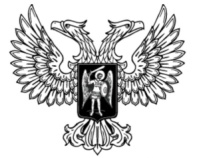 ДонецкАЯ НароднАЯ РеспубликАЗАКОНО ЦЕНТРАЛЬНОМ РЕСПУБЛИКАНСКОМ БАНКЕ ДОНЕЦКОЙ НАРОДНОЙ РЕСПУБЛИКИПринят Постановлением Народного Совета 26 апреля 2019 года(С изменениями, внесенными Законами от 08.11.2019 № 65-IIНС,от 22.11.2019 № 66-IIНС,от 30.12.2019 № 88-IIНС,от 28.03.2020 № 114-IIНС,от 03.04.2020 № 119-IIНС,от 20.11.2020 № 204-IIНС)Глава 1. Общие положенияСтатья 1. Общие положения1.	Центральный Республиканский Банк Донецкой Народной Республики (далее – Центральный Республиканский Банк) является государственным банком Донецкой Народной Республики, осуществляющим денежную и кредитную политики в интересах республиканской экономики.Центральный Республиканский Банк является республиканским органом государственного управления с особым статусом.Центральный Республиканский Банк является специально уполномоченным органом лицензирования в определенных сферах деятельности в соответствии с законодательством Донецкой Народной Республики.Центральный Республиканский Банк является органом валютного регулирования и валютного контроля и осуществляет эти функции в соответствии с законодательством Донецкой Народной Республики.2.	Статус, цели деятельности, функции и полномочия Центрального Республиканского Банка Донецкой Народной Республики определяются Конституцией Донецкой Народной Республики, настоящим Законом и другими законами Донецкой Народной Республики.3.	Функции и полномочия, предусмотренные Конституцией Донецкой Народной Республики и настоящим Законом, Центральный Республиканский Банк Донецкой Народной Республики осуществляет независимо от других органов государственной власти и органов местного самоуправления.4.	Центральный Республиканский Банк Донецкой Народной Республики является юридическим лицом. Центральный Республиканский Банк Донецкой Народной Республики имеет круглую печать с изображением Государственного герба Донецкой Народной Республики и со своим наименованием, угловой штамп и фирменные бланки.Геральдический знак – эмблема и флаг Центрального Республиканского Банка утверждается Главой Донецкой Народной Республики.5.	Местонахождение Центрального Республиканского Банка Донецкой Народной Республики – город Донецк.Статья 2. Имущество и обязательства Центрального Республиканского Банка1.	Уставный капитал и иное имущество Центрального Республиканского Банка Донецкой Народной Республики являются государственной собственностью. В соответствии с целями и в порядке, которые установлены настоящим Законом, Центральный Республиканский Банк Донецкой Народной Республики осуществляет полномочия по владению, пользованию и распоряжению имуществом Центрального Республиканского Банка Донецкой Народной Республики. Изъятие и обременение обязательствами указанного имущества без согласия Центрального Республиканского Банка Донецкой Народной Республики не допускаются, если иное не предусмотрено законом Донецкой Народной Республики.2.	Государство не отвечает по обязательствам Центрального Республиканского Банка Донецкой Народной Республики, а Центральный Республиканский Банк Донецкой Народной Республики – по обязательствам государства, если они не приняли на себя такие обязательства или если иное не предусмотрено законодательством Донецкой Народной Республики.Решение о закреплении имущества на праве оперативного управления за Центральным Республиканским Банком Донецкой Народной Республики принимает Правительство Донецкой Народной Республики.3. Центральный Республиканский Банк не отвечает по обязательствам кредитных организаций, некредитных финансовых организаций и субъектов платежных систем, а кредитные организации, некредитные финансовые организации и субъекты платежных систем – по обязательствам Центрального Республиканского Банка.4.	Центральный Республиканский Банк Донецкой Народной Республики осуществляет свои расходы за счет собственных доходов.Статья 3. Цели деятельности Центрального Республиканского БанкаЦелями деятельности Центрального Республиканского Банка Донецкой Народной Республики являются:1) развитие и укрепление банковской системы Донецкой Народной Республики, обеспечение ее стабильного и надежного функционирования;2) организация расчетов в экономике;3) развитие кредитных отношений, участие в кредитовании юридических и физических лиц;4) создание, организация и развитие республиканской платежной системы, обеспечение стабильного, эффективного и надежного функционирования республиканской платежной системы, в том числе для осуществления международных расчетов.Получение прибыли не является основной целью деятельности Центрального Республиканского Банка Донецкой Народной Республики.Статья 4. Функции Центрального Республиканского БанкаЦентральный Республиканский Банк Донецкой Народной Республики выполняет следующие функции:разработка и проведение во взаимодействии с Правительством Донецкой Народной Республики денежной и кредитной политик, способствующих экономическому росту Донецкой Народной Республики, благосостоянию населения;представление интересов Донецкой Народной Республики во взаимоотношениях с центральными банками других государств, международными банками и иными организациями, сотрудничество с которыми осуществляется на уровне центральных банков;взаимодействие с органами государственной власти и органами местного самоуправления, кредитными организациями и некредитными финансовыми организациями, субъектами платежных систем, юридическими и физическими лицами;разработка основных направлений государственной денежной и кредитной политик, обеспечение проведения государственной денежной и кредитной политик Донецкой Народной Республики в порядке, установленном настоящим Законом и законами Донецкой Народной Республики;составление платежного баланса Донецкой Народной Республики и формирование его прогноза;создание республиканской платежной системы, платежных систем Центрального Республиканского Банка, обеспечение их бесперебойного функционирования и развития;осуществление лицензирования в определенных сферах деятельности в соответствии с законодательством Донецкой Народной Республики;установление правил и условий лицензирования в определенных сферах деятельности в соответствии с законодательством Донецкой Народной Республики;выдача лицензий на осуществление банковских и финансовых операций;принятие решений о государственной регистрации банков и филиалов иностранных банков (далее – кредитные организации), выдача кредитным организациям лицензии на осуществление банковских операций, приостановление их действия и отзыв их;принятие решение о государственной регистрации некредитных финансовых организаций (их обособленных подразделений), выдает некредитным финансовым организациям (их обособленным подразделениям) свидетельства, аннулирует свидетельства;ведение Государственного реестра кредитных организаций и некредитных финансовых организаций Донецкой Народной Республики, установление порядка его ведения; осуществление всех видов банковских и финансовых операций, иных сделок, необходимых для выполнения функций Центрального Республиканского Банка;установление правил осуществления банковских и финансовых операций;установление правил и условий рефинансирования кредитных организаций;определение порядка открытия, ведения и закрытия банковских счетов и режимов их использования;проведение расчетов по поручению уполномоченных органов исполнительной власти и республиканских внебюджетных фондов, открытие и ведение банковских счетов Республиканского бюджета Донецкой Народной Республики и местных бюджетов, осуществление казначейского (кассового) исполнения Республиканского бюджета Донецкой Народной Республики;установление требований к составу и размеру капитала кредитных организаций и некредитных финансовых организаций; надзор за кредитными организациями, некредитными финансовыми организациями и субъектами платежных систем Донецкой Народной Республики, регулирование их деятельности;установление и применение мер реагирования и мер воздействия за нарушения банковского и финансового законодательства, а также порядка их применения; является кредитором последней инстанции для кредитных организаций;регулирование осуществления расчетов и переводов денежных средств и банковских металлов, обеспечение осуществления межбанковских расчетов и переводов денежных средств и банковских металлов;установление правил сертификации и ведения реестра аудиторов, аудиторских организаций, проводящих аудиторскую проверку кредитных организаций и некредитных финансовых организаций, арбитражных управляющих, временных администраторов и ликвидаторов кредитных организаций и некредитных финансовых организаций;осуществление сертификации и ведения реестра аудиторов, аудиторских организаций, проводящих аудиторскую проверку кредитных организаций и некредитных финансовых организаций, арбитражных управляющих, временных администраторов и ликвидаторов кредитных организаций и некредитных финансовых организаций;ведение Государственного реестра платежных систем и субъектов платежных систем, осуществляющих деятельность на территории Донецкой Народной Республики, установление порядка его ведения; надзор, наблюдение и регулирование деятельности платежных систем и субъектов платежных систем, осуществляющих деятельность на территории Донецкой Народной Республики;организация и регулирование наличного и безналичного денежного обращения; установление правил, форм и стандартов расчетов в Донецкой Народной Республике;установление обязательных для кредитных организаций и некредитных финансовых организаций, субъектов платежных систем требований к информационным системам, используемым при осуществлении банковских и финансовых операций, проведение аттестации информационных систем;установление обязательных для кредитных организаций и некредитных финансовых организаций, субъектов платежных систем требований к обеспечению защиты информации при осуществлении банковских и финансовых операций в целях противодействия осуществлению переводов денежных средств без согласия клиента и осуществлению незаконных финансовых операций, определение средств и методов защиты такой информации;определение направлений развития электронных банковских и платежных технологий, установление требований к платежным устройствам и техническим средствам, используемым кредитными организациями и некредитными финансовыми организациями, субъектами платежных систем;выполнение функции удостоверяющего центра по сертификации, регистрации, подтверждению действия открытых ключей в банковской системе и в платежных системах, установление порядка применения электронной подписи в банковской системе и в платежных системах;осуществление валютного регулирования в соответствии с законодательством Донецкой Народной Республики;организация и осуществление валютного контроля в соответствии с законодательством Донецкой Народной Республики;установление и публикация официальных курсов валют и банковских металлов;установление правил и обеспечение проведения трансграничных переводов денежных средств (банковских металлов);регулирование импорта и экспорта капитала;утверждение отраслевых стандартов финансовой отчетности и бухгалтерского учета, плана счетов бухгалтерского учета и порядка их применения для Центрального Республиканского Банка, кредитных организаций и некредитных финансовых организаций;утверждение порядка и форм отчетности кредитных организаций и некредитных финансовых организаций, субъектов платежных систем;организация и осуществление инкассации и перевозки наличных денежных средств и других ценностей, установление правил защиты наличных денежных средств, других ценностей и имущества кредитных организаций, выдача, приостановление и отзыв лицензии (разрешения) на право осуществления инкассации и перевозки наличных денежных средств и других ценностей;организация сбора и использования информации, которая составляет кредитную историю, установление порядка ведения базы кредитных историй, порядка предоставления информации для формирования базы кредитных историй и предоставления информации из нее;участие в подготовке кадров для банковской системы Донецкой Народной Республики;определение особенностей функционирования банковской системы Донецкой Народной Республики в период действия военного и особого положений, осуществление мобилизационной подготовки Центрального Республиканского Банка;методологическое обеспечение по вопросам хранения, защиты и раскрытия информации, составляющей банковскую тайну, а также содержащей персональные данные клиентов кредитных организаций, некредитных финансовых организаций и субъектов платежных систем;реализация государственной политики по вопросам защиты государственной тайны в Центральном Республиканском Банке;регулирование и надзор за кредитными организациями, некредитными финансовыми организациями и субъектами платежных систем в сфере противодействия легализации (отмыванию) доходов, полученных преступным путем, и финансированию терроризма в соответствии с законодательством Донецкой Народной Республики;регистрация проспектов эмиссии ценных бумаг, регистрация отчетов об итогах эмиссии ценных бумаг;контроль и надзор за соблюдением эмитентами ценных бумаг требований законодательства Донецкой Народной Республики о ценных бумагах;регулирование, контроль и надзор в сфере корпоративных отношений;контроль соблюдения требований законодательства Донецкой Народной Республики о противодействии неправомерному использованию инсайдерской информации;разработка и внесение на рассмотрение Главы Донецкой Народной Республики проектов нормативных правовых актов, предложений о внесении изменений в законодательные акты Донецкой Народной Республики по вопросам, отнесенным к компетенции Центрального Республиканского Банка;разработка и издание нормативных правовых актов, направленных на достижение целей и выполнение функций Центрального Республиканского Банка;осуществление изготовления, выпуска и продажи памятных и сувенирных знаков, сувенирной продукции;привлечение денежных средств;размещение денежных средств, включая предоставление кредитов (займов) юридическим и физическим лицам;открытие, ведение и закрытие банковских счетов органов государственной власти, органов местного самоуправления, их организаций, бюджетных предприятий, учреждений и организаций;открытие, ведение и закрытие банковских счетов республиканских внебюджетных фондов;открытие, ведение и закрытие банковских счетов юридических и физических лиц;обслуживание бюджетных кредитов, займов;учет использования, обслуживания и погашения государственных займов и кредитов, в том числе предоставленных Донецкой Народной Республике иностранными государствами, обслуживание которых определяется законодательством Донецкой Народной Республики;осуществление иных функций в соответствии с настоящим Законом, законами Донецкой Народной Республики и нормативными правовыми актами Главы Донецкой Народной Республики.Статья 5. Политика по предотвращению, выявлению и управлению конфликтами интересовЦентральный Республиканский Банк при осуществлении функций, предусмотренных законодательством Донецкой Народной Республики, обязан разрабатывать и реализовывать политику по предотвращению, выявлению и управлению конфликтами интересов.Под конфликтом интересов в настоящем Законе понимается ситуация, при которой личная заинтересованность (прямая или косвенная) лица, замещающего должность, замещение которой предусматривает обязанность принимать меры по предотвращению и урегулированию конфликта интересов, влияет или может повлиять на надлежащее, объективное и беспристрастное исполнение им должностных (служебных) обязанностей (осуществление полномочий).Статья 6. Контроль деятельности Центрального Республиканского БанкаГлава Донецкой Народной Республики, Правительство Донецкой Народной Республики и Народный Совет Донецкой Народной Республики направляют и координирует деятельность Центрального Республиканского Банка через своих представителей в Наблюдательном совете Центрального Республиканского Банка.2. Центральный Республиканский Банк подконтролен и подотчетен Главе Донецкой Народной Республики, что выражается в следующем:1) Глава Донецкой Народной Республики определяет и направляет трех представителей в члены Наблюдательного совета Центрального Республиканского Банка, отзывает их;2) Глава Донецкой Народной Республики контролирует Центральный Республиканский Банк через своих представителей в Наблюдательном совете Центрального Республиканского Банка;3) Глава Донецкой Народной Республики представляет в Народный Совет Донецкой Народной Республики кандидатуру Председателя Центрального Республиканского Банка, а также вносит в Народный Совет Донецкой Народной Республики представление о его освобождении от должности;4) Глава Донецкой Народной Республики принимает решения о проведении аудита достоверности годовой финансовой отчетности Центрального Республиканского Банка.3. Центральный Республиканский Банк подконтролен и подотчетен Правительству Донецкой Народной Республики, что выражается в следующем:1) Председатель Правительства Донецкой Народной Республики определяет и направляет трех представителей в члены Наблюдательного совета Центрального Республиканского Банка, отзывает их;(Пункт 1 части 3 статьи 6 изложен в новой редакции в соответствии с Законом от 22.11.2019 № 66-IIНС)2) Правительство Донецкой Народной Республики контролирует Центральный Республиканский Банк через своих представителей в Наблюдательном совете Центрального Республиканского Банка;3) Правительство Донецкой Народной Республики утверждает основные направления государственной денежной и кредитной политик, разработанные Центральным Республиканским Банком;4) Председатель Правительства Донецкой Народной Республики рассматривает годовой отчет Центрального Республиканского Банка;5) Правительство Донецкой Народной Республики ежегодно рассматривает информацию Центрального Республиканского Банка о состоянии банковской системы Донецкой Народной Республики и республиканской платежной системы;6) Правительство Донецкой Народной Республики принимает решение об увеличении уставного капитала Центрального Республиканского Банка.4. Центральный Республиканский Банк подконтролен и подотчетен Народному Совету Донецкой Народной Республики, что выражается в следующем:1) Народный Совет Донецкой Народной Республики из числа депутатов Народного Совета Донецкой Народной Республики определяет и направляет одного представителя в члены Наблюдательного совета Центрального Республиканского Банка, отзывает его;2) Народный Совет Донецкой Народной Республики контролирует Центральный Республиканский Банк через своих представителей в Наблюдательном совете Центрального Республиканского Банка;3) Народный Совет Донецкой Народной Республики по представлению Главы Донецкой Народной Республики назначает на должность и освобождает от должности Председателя Центрального Республиканского Банка; 4) Народный Совет Донецкой Народной Республики ежегодно заслушивает отчет о деятельности Центрального Республиканского Банка и информацию Центрального Республиканского Банка о состоянии банковской системы Донецкой Народной Республики и республиканской платежной системы.5. Центральный Республиканский Банк представляет информацию Главе Донецкой Народной Республики, Правительству Донецкой Народной Республики и в Народный Совет Донецкой Народной Республики в порядке, установленном законодательством Донецкой Народной Республики.Статья 7. Взаимоотношение Центрального Республиканского Банка с судами1. Центральный Республиканский Банк Донецкой Народной Республики вправе обращаться с исками в суды в порядке, определенном законодательством Донецкой Народной Республики.2. Центральный Республиканский Банк по согласованию с Председателем Правительства Донецкой Народной Республики вправе обращаться за защитой своих интересов в международные суды и суды иностранных государств.Статья 8. Нормативные правовые акты Центрального Республиканского Банка1. В целях выполнения своих функций Центральный Республиканский Банк по вопросам, отнесенным к его компетенции настоящим Законом и законодательством Донецкой Народной Республики, разрабатывает и издает в форме постановлений и приказов нормативные правовые акты.2. Нормативные правовые акты Центрального Республиканского Банка обязательны для исполнения на территории Донецкой Народной Республики.3. Нормативные правовые акты Центрального Республиканского Банка не имеют обратной силы, кроме случаев, когда они смягчают или отменяют ответственность.4. Правила подготовки нормативных правовых актов Центрального Республиканского Банка устанавливаются Центральным Республиканским Банком самостоятельно.5. Нормативные правовые акты Центрального Республиканского Банка подлежат государственной регистрации и обнародованию в порядке, установленном законодательством Донецкой Народной Республики.6. Официальным опубликованием (обнародованием) нормативных правовых актов Центрального Республиканского Банка считается их первое размещение на официальном сайте Центрального Республиканского Банка. 7. Нормативные правовые акты Центрального Республиканского Банка, содержащие информацию с ограниченным доступом, не подлежат опубликованию и доводятся до сведения юридических и физических лиц, на которых распространяется их действие, в порядке, установленном Центральным Республиканским Банком. 8. Не подлежат государственной регистрации нормативные правовые акты и распорядительные документы Центрального Республиканского Банка, устанавливающие:официальные курсы валют и банковских металлов;процентные ставки по операциям Центрального Республиканского Банка;размеры обязательных резервных требований;размеры нормативов безопасного функционирования;прямые количественные ограничения;отраслевые стандарты финансовой отчетности и правила бухгалтерского учета и отчетности для Центрального Республиканского Банка, кредитных организаций и некредитных финансовых организаций, план счетов бухгалтерского учета Центрального Республиканского Банка и порядок его применения;порядок обеспечения функционирования Центрального Республиканского Банка;тарифы операций и услуг, предоставляемых Центральным Республиканским Банком; внутренние нормативные документы Центрального Республиканского Банка (технологические карты, процедуры, регламенты, прочее);10) иные нормативные правовые акты Центрального Республиканского Банка в соответствии с Законом Донецкой Народной Республики «О нормативных правовых актах».Статья 9. Участие Центрального Республиканского Банка в капитале иных организаций1. Центральный Республиканский Банк не вправе участвовать в капитале кредитных организаций и некредитных финансовых организаций, если иное не установлено законами Донецкой Народной Республики.2. Центральный Республиканский Банк не вправе участвовать в капитале или являться членом иных коммерческих или некоммерческих организаций, если они не обеспечивают деятельность Центрального Республиканского Банка и социальную защиту его работников, за исключением случаев, установленных законами Донецкой Народной Республики.Статья 10. Запрос информации Центральным Республиканским Банком1. Указанные в настоящей статье лица обязаны предоставлять Центральному Республиканскому Банку информацию и документы (на бумажных и электронных носителях) по его требованию в течение 30 дней со дня получения запроса от Центрального Республиканского Банка, если в запросе не установлен иной срок.2. Центральный Республиканский Банк имеет право запрашивать и безвозмездно получать от кредитных организаций и некредитных финансовых организаций, агентов (субагентов) кредитных организаций и некредитных финансовых организаций, субъектов платежных систем информацию (в том числе составляющую банковскую тайну и содержащую персональные данные) и документы (на бумажных и электронных носителях) об их деятельности и оказанных услугах, требовать разъяснений по полученной информации.3. Центральный Республиканский Банк имеет право запрашивать и безвозмездно получать у республиканского оператора почтовой связи информацию и документы (на бумажных и электронных носителях) об осуществлении почтовых переводов денежных средств.4. Центральный Республиканский Банк имеет право запрашивать и безвозмездно получать от юридических и физических лиц информацию, которая связана с проведением валютных операций (в том числе составляющую банковскую тайну и содержащую персональные данные).5. Центральный Республиканский Банк имеет право запрашивать и безвозмездно получать финансовую информацию от органов государственной власти, органов местного самоуправления, юридических и физических лиц (в том числе составляющую банковскую тайну и содержащую персональные данные), необходимую для разработки основных направлений государственной денежной и кредитной политик формирования статистических данных о банковской системе Донецкой Народной Республики, а также для анализа экономической ситуации.6. Центральный Республиканский Банк имеет право запрашивать и безвозмездно получать от органов государственной власти, органов местного самоуправления и других лиц информацию (в том числе составляющую банковскую тайну и содержащую персональные данные) относительно уставного капитала кредитных организаций и некредитных финансовых организаций, необходимую для осуществления надзора за кредитными организациями и некредитными финансовыми организациями.7. Центральный Республиканский Банк имеет право запрашивать и безвозмездно получать от государственных органов и органов местного самоуправления, их территориальных органов и юридических лиц информацию, необходимую для определения или подтверждения наличия квалификационных требований и требований к деловой репутации должностных лиц кредитной организации и некредитной финансовой организации.8. Центральный Республиканский Банк имеет право запрашивать и безвозмездно получать от государственных органов и органов местного самоуправления, их территориальных органов и юридических лиц информацию, необходимую для формирования и ведения баз данных о работниках кредитных организаций и некредитных финансовых организаций и об иных лицах:1) нарушивших законодательство Донецкой Народной Республики, регулирующее банковскую и финансовую деятельность;2) деятельность которых нанесла или способствовала нанесению ущерба кредитной организации или некредитной финансовой организации.9. Центральный Республиканский Банк использует полученную информацию для реализации своих функций.Статья 11. Взаимодействие Центрального Республиканского Банка с органами государственной власти1. Не допускается вмешательство органов государственной власти, органов местного самоуправления и других государственных органов или их должностных лиц и служащих, любых юридических или физических лиц в реализацию функций и полномочий Центрального Республиканского Банка, Правления Центрального Республиканского Банка или работников Центрального Республиканского Банка.2. Центральный Республиканский Банк подает отчетность и предоставляет информацию органам государственной власти и другим государственным органам в случаях и порядке, предусмотренных настоящим Законом и законами Донецкой Народной Республики.Статья 12. Особенности регулирования и контроля Центральным Республиканским Банком деятельности участников рынка ценных бумаг и корпоративных отношений1. Центральный Республиканский Банк является органом, осуществляющим регулирование, контроль и надзор за соблюдением требований законодательства Донецкой Народной Республики участниками рынка ценных бумаг, а также регулирование, контроль и надзор в сфере корпоративных отношений.2. Центральный Республиканский Банк осуществляет проверки деятельности участников рынка ценных бумаг и корпоративных отношений, а также применяет меры или санкции, установленные законодательством Донецкой Народной Республики.3. Порядок проведения проверок деятельности участников рынка ценных бумаг и корпоративных отношений, применения к ним мер устанавливаются нормативными правовыми актами Центрального Республиканского Банка.Глава 2. Капитал Центрального Республиканского БанкаСтатья 13. Капитал Центрального Республиканского Банка1. Капитал Центрального Республиканского Банка состоит из основного и дополнительного капитала.2. Основной капитал состоит из уставного капитала, прибыли, оставшейся в распоряжении Центрального Республиканского Банка после ее распределения, и общего резервного фонда.3. Дополнительный капитал состоит из фонда материальных активов, страховых резервов для покрытия убытков под обесценивание активов в результате переоценки основных средств и иных фондов, сформированных по решению Наблюдательного совета Центрального Республиканского Банка.Статья 14. Уставной капитал Центрального Республиканского Банка1. Центральный Республиканский Банк имеет уставный капитал в размере 500 000 000,00 (пятьсот миллионов) российских рублей, который формируется в денежной форме за счет нераспределенной по состоянию на 1 января 2019 года прибыли Центрального Республиканского Банка.2. Уставный капитал Центрального Республиканского Банка может быть увеличен по решению Правительства Донецкой Народной Республики. 3. Увеличение уставного капитала Центрального Республиканского Банка осуществляется за счет его прибыли, оставшейся в распоряжении Центрального Республиканского Банка.Статья 15. Прибыль Центрального Республиканского Банка1. Прибыль Центрального Республиканского Банка определяется как разница между суммой доходов и суммой расходов, связанных с выполнением Центральным Республиканским Банком функций, установленных настоящим Законом.2. Прибыль, полученная Центральным Республиканским Банком, облагается налогом на прибыль по налоговой ставке 0 процентов. Центральный Республиканский Банк освобождается от уплаты налога с оборота. 3. После утверждения годовой финансовой отчетности Центральный Республиканский Банк перечисляет в Республиканский бюджет Донецкой Народной Республики 30 процентов прибыли, полученной им по итогам года. Оставшаяся часть прибыли направляется в резервы (фонды) Центрального Республиканского Банка.4. Покрытие убытков Центрального Республиканского Банка, понесенных в результате его деятельности, производится за счет средств резервов (фондов) Центрального Республиканского Банка и прибыли будущих периодов. Статья 16. Резервы Центрального Республиканского Банка1. Центральный Республиканский Банк создает резервы (фонды) различного назначения, в том числе для покрытия возможных убытков Центрального Республиканского Банка, в размерах, необходимых для осуществления им своих функций.2. Решение о создании резервов (фондов) принимается Правлением Центрального Республиканского Банка. 3. Порядок формирования и использования резервов (фондов) устанавливается нормативными правовыми актами Центрального Республиканского Банка.Статья 17. Имущество и расходы Центрального Республиканского Банка1. В соответствии с целями и в порядке, которые установлены настоящим Законом, Центральный Республиканский Банк осуществляет полномочия по владению, пользованию и распоряжению имуществом Центрального Республиканского Банка, которое закреплено за ним на праве хозяйственного ведения и является объектом права государственной собственности Донецкой Народной Республики. Изъятие и обременение обязательствами указанного имущества без согласия Центрального Республиканского Банка не допускаются.2. Центральный Республиканский Банк осуществляет свои расходы за счет собственных доходов в пределах утвержденной сметы расходов. 3. Центральный Республиканский Банк ежегодно составляет смету расходов для обеспечения выполнения Центральным Республиканским Банком его функций.План доходов и расходов Центрального Республиканского Банка на предстоящий год, представленный Правлением Центрального Республиканского Банка, согласовывается Наблюдательным советом Центрального Республиканского Банка не позднее 30 ноября текущего года. В случае отсутствия согласования плана доходов и расходов на 1 января Центральный Республиканский Банк осуществляет ежемесячные расходы в пределах 1/12 (одной двенадцатой) от планируемой сметы расходов до момента согласования плана доходов и расходов Наблюдательным советом Центрального Республиканского Банка.4. Центральный Республиканский Банк включает в смету расходов прогнозируемые расходы, в том числе:1) операционные расходы Центрального Республиканского Банка;2) расходы на обеспечение деятельности Центрального Республиканского Банка;3) инвестиции (вложения в материальные и нематериальные активы), направляемые на обеспечение деятельности Центрального Республиканского Банка;4) расходы на содержание работников Центрального Республиканского Банка;5) расходы на страхование жизни, медицинское страхование и дополнительное пенсионное обеспечение работников Центрального Республиканского Банка;6) расходы на капитальные вложения;7) прочие административно-хозяйственные расходы;8) страховые резервы для покрытия возможных убытков, в том числе под обесценивание активов;9) расходы на оплату обязательств Центрального Республиканского Банка перед профсоюзной организацией в соответствии с коллективным договором.5. Требования законодательства Донецкой Народной Республики в сфере государственных закупок распространяются на Центральный Республиканский Банк при осуществлении им закупок товаров, работ и услуг.Глава 3. Наблюдательный совет и органы управления Центрального Республиканского БанкаСтатья 18. Наблюдательный совет Центрального Республиканского Банка1. Наблюдательный совет Центрального Республиканского Банка – постоянно действующий коллегиальный орган стратегического управления и контроля Центрального Республиканского Банка.2. Численность Наблюдательного совета Центрального Республиканского Банка составляет 8 человек, из которых трое направляются Главой Донецкой Народной Республики, один – Народным Советом Донецкой Народной Республики из числа депутатов Народного Совета Донецкой Народной Республики, трое – Председателем Правительства Донецкой Народной Республики. В состав Наблюдательного совета Центрального Республиканского Банка входит также Председатель Центрального Республиканского Банка. Иные работники Центрального Республиканского Банка не имеют право входить в состав Наблюдательного совета Центрального Республиканского Банка.(Абзац первый части 2 статьи 18 изложен в новой редакции в соответствии с Законом от 22.11.2019 № 66-IIНС)Наблюдательный совет Центрального Республиканского Банка считается сформированным в случае наличия не менее 2/3 представителей от общей численности Наблюдательного совета Центрального Республиканского Банка.Отзыв членов Наблюдательного совета Центрального Республиканского Банка осуществляется органом государственной власти, направившим их в состав Наблюдательного совета Центрального Республиканского Банка.3. Члены Наблюдательного совета Центрального Республиканского Банка, за исключением Председателя Центрального Республиканского Банка, не работают и не получают оплату в Центральном Республиканском Банке.4. Председатель Наблюдательного совета Центрального Республиканского Банка избирается членами Наблюдательного совета из их числа большинством голосов от общего числа членов Наблюдательного совета Центрального Республиканского Банка.Председатель Центрального Республиканского Банка не может быть избран Председателем Наблюдательного совета Центрального Республиканского Банка.Председатель Наблюдательного совета Центрального Республиканского Банка осуществляет общее руководство его деятельностью, председательствует на его заседаниях. В случае отсутствия Председателя Наблюдательного совета Центрального Республиканского Банка его функции выполняет заместитель, избираемый из числа членов Наблюдательного совета Центрального Республиканского Банка большинством голосов от общего числа членов Наблюдательного совета Центрального Республиканского Банка.5. Решения Наблюдательного совета Центрального Республиканского Банка принимаются большинством голосов от числа присутствующих членов Наблюдательного совета Центрального Республиканского Банка при кворуме в шесть человек.При принятии Наблюдательным советом Центрального Республиканского Банка решений мнение членов Наблюдательного совета Центрального Республиканского Банка, оказавшихся в меньшинстве, заносится по их требованию в протокол заседания Наблюдательного совета.В случае равенства голосов голос председательствующего на заседании Наблюдательного совета Центрального Республиканского Банка является решающим.6. Наблюдательный совет Центрального Республиканского Банка заседает не реже одного раза в квартал.Заседания Наблюдательного совета Центрального Республиканского Банка назначаются Председателем Наблюдательного совета Центрального Республиканского Банка либо в случае отсутствия Председателя Наблюдательного совета Центрального Республиканского Банка его заместителем, а также по требованию Председателя Центрального Республиканского Банка или не менее трех членов Наблюдательного совета Центрального Республиканского Банка.На заседание Наблюдательного совета Центрального Республиканского Банка при рассмотрении вопроса о кредитовании предприятий государственной формы собственности могут приглашаться представители профильных республиканских органов исполнительной власти, реализующих государственную политику в соответствующих сферах. Для рассмотрения вопроса о кредитовании предприятий государственной формы собственности необходимо предварительное одобрение бизнес-плана и условий кредитования профильным республиканским органом исполнительной власти, реализующим государственную политику в соответствующей сфере.Члены Наблюдательного совета Центрального Республиканского Банка своевременно уведомляются о заседании Наблюдательного совета Центрального Республиканского Банка.7. Членом Наблюдательного совета Центрального Республиканского Банка может быть совершеннолетнее дееспособное физическое лицо, имеющее законченное высшее экономическое или юридическое образование, опыт работы на руководящей должности не менее пяти лет, не имеющее неснятой или непогашенной судимости за совершение умышленного преступления и не совершавшее более трех раз в течение года административных правонарушений.8. Членам Наблюдательного совета Центрального Республиканского Банка запрещается разглашать или использовать в своих целях либо в целях третьих лиц информацию, которая является государственной тайной, банковской тайной и другую конфиденциальную информацию, ставшую им известной в связи с исполнением обязанностей члена Наблюдательного совета Центрального Республиканского Банка, кроме случаев, установленных законодательством Донецкой Народной Республики.Член Наблюдательного совета Центрального Республиканского Банка не должен принимать на себя обязательств и совершать действий, которые могут привести к возникновению конфликта между собственными интересами члена Наблюдательного совета Центрального Республиканского Банка и интересами Центрального Республиканского Банка и (или) интересами его кредиторов, вкладчиков и иных клиентов.Член Наблюдательного совета Центрального Республиканского Банка отзывается в случаях непринятия мер по предотвращению или урегулированию конфликта интересов, стороной которого является член Наблюдательного совета Центрального Республиканского Банка.Статья 19. Компетенция Наблюдательного совета Центрального Республиканского БанкаВ компетенцию Наблюдательного совета Центрального Республиканского Банка входит:1) рассмотрение годового отчета Центрального Республиканского Банка и аудиторского заключения о достоверности годовой отчетности Центрального Республиканского Банка;2) рассмотрение вопросов функционирования банковского сектора экономики Донецкой Народной Республики;3) рассмотрение основных направлений единой государственной денежной и кредитной политик и процесса их реализации;4) рассмотрение основных принципов кредитной деятельности Центрального Республиканского Банка;5) согласование на основе предложений Правления Центрального Республиканского Банка плана доходов и расходов Центрального Республиканского Банка на предстоящий год не позднее 30 ноября текущего года;6) согласование на основе предложений Правления Центрального Республиканского Банка изменения плана доходов и расходов Центрального Республиканского Банка Донецкой Народной Республики на текущий год;7) ежеквартальное рассмотрение информации Правления Центрального Республиканского Банка по основным вопросам деятельности Центрального Республиканского Банка, включая отчет об исполнении плана доходов и расходов;8) принятие по представлению Правления Центрального Республиканского Банка решения по кредитным сделкам, подлежащим рассмотрению Наблюдательным советом Центрального Республиканского Банка;9) принятие по представлению Правления Центрального Республиканского Банка решения об одобрении крупных сделок, связанных с приобретением, отчуждением или возможностью отчуждения Центральным Республиканским Банком прямо либо косвенно имущества, стоимость которого составляет более десяти процентов стоимости собственного капитала Центрального Республиканского Банка;принятие по представлению Правления Центрального Республиканского Банка решения о формировании иных фондов, входящих в состав дополнительного капитала Центрального Республиканского Банка;согласование по представлению Правления Центрального Республиканского Банка решения об увеличении уставного капитала Центрального Республиканского Банка;утверждение по представлению Правления Центрального Республиканского Банка структуры Центрального Республиканского Банка;контроль исполнения решений Главы Донецкой Народной Республики и Правительства Донецкой Народной Республики в соответствии с требованиями законодательства Донецкой Народной Республики;принятие по представлению Правления Центрального Республиканского Банка решения об участии (о членстве) Центрального Республиканского Банка в капиталах организаций (организациях), обеспечивающих деятельность Центрального Республиканского Банка и социального обеспечения его работников;принятие по представлению Правления Центрального Республиканского Банка решения об участии Центрального Республиканского Банка в капиталах кредитных организаций;принятие по представлению Председателя Центрального Республиканского Банка решения о согласовании кандидатуры руководителя структурного подразделения (службы) внутреннего аудита;отмена решений Правления Центрального Республиканского Банка об установлении и изменении тарифов операций и услуг, предоставляемых Центральным Республиканским Банком;  утверждение политики Центрального Республиканского Банка по предотвращению, выявлению и управлению конфликтами интересов; разработка и утверждение регламента работы Наблюдательного совета Центрального Республиканского Банка.Статья 20. Правление Центрального Республиканского Банка1. Руководство и управление Центральным Республиканским Банком осуществляется коллегиальным исполнительным органом – Правлением Центрального Республиканского Банка.2. Правление Центрального Республиканского Банка состоит из 8 членов Правления Центрального Республиканского Банка: Председателя Центрального Республиканского Банка, первого заместителя и заместителей Председателя Центрального Республиканского Банка. 3. На заседаниях Правления Центрального Республиканского Банка председательствует Председатель Центрального Республиканского Банка, а в случае его отсутствия – лицо, его замещающее, из числа членов Правления Центрального Республиканского Банка.4. Решения Правления Центрального Республиканского Банка принимаются большинством голосов от числа присутствующих на заседании членов Правления Центрального Республиканского Банка при кворуме в 5 человек и обязательном присутствии Председателя Центрального Республиканского Банка или лица, его замещающего. В случае равенства голосов голос председательствующего на заседании Правления Центрального Республиканского Банка является решающим. Протокол заседания Правления Центрального Республиканского Банка подписывается всеми присутствовавшими на заседании членами Правления Центрального Республиканского Банка и секретарем Правления Центрального Республиканского Банка. Решения Правления оформляются в форме постановлений, решений, приказов и подписываются председательствующим на заседании Правления Центрального Республиканского Банка.5. В заседаниях Правления Центрального Республиканского Банка могут принимать участие приглашенные лица без права участия в голосовании. 6. Правление Центрального Республиканского Банка заседает не реже одного раза в месяц.7. Заседания Правления назначаются Председателем Центрального Республиканского Банка или лицом, его замещающим, либо по требованию не менее двух членов Правления Центрального Республиканского Банка.8. Член Правления не должен принимать на себя обязательств и совершать действий, которые могут привести к возникновению конфликта между собственными интересами члена Правления и интересами Центрального Республиканского Банка и (или) интересами его кредиторов, вкладчиков и иных клиентов.Член Правления может быть уволен в случаях непринятия мер по предотвращению или урегулированию конфликта интересов, стороной которого является член Правления.Статья 21. Полномочия Правления Центрального Республиканского Банка1. Правление Центрального Республиканского Банка обеспечивает реализацию государственной денежной и кредитной политик, организует исполнение других функций Центрального Республиканского Банка, установленных настоящим Законом, и осуществляет управление деятельностью Центрального Республиканского Банка в пределах своих полномочий. 2. Полномочия Правления Центрального Республиканского Банка:1) разрабатывает основные направления государственной денежной и кредитной политик и представляет Правительству Донецкой Народной Республики для утверждения после рассмотрения Наблюдательным советом Центрального Республиканского Банка, обеспечивает выполнение основных направлений государственной денежной и кредитной политик;2) во взаимодействии с Правительством Донецкой Народной Республики разрабатывает проект основных направлений развития финансового рынка, обеспечивает выполнение основных направлений развития финансового рынка;3) рассматривает вопросы развития финансового рынка Донецкой Народной Республики 4) утверждает годовой отчет Центрального Республиканского Банка, рассматривает аудиторское заключение о достоверности годовой финансовой отчетности Центрального Республиканского Банка;5) рассматривает и подает на согласование Наблюдательному совету Центрального Республиканского Банка план доходов и расходов Центрального Республиканского Банка на предстоящий год, изменения плана доходов и расходов Центрального Республиканского Банка на текущий год;6) после согласования Наблюдательным советом Центрального Республиканского Банка плана доходов и расходов Центрального Республиканского Банка на предстоящий год утверждает смету расходов Центрального Республиканского Банка на предстоящий год;7) после согласования Наблюдательным советом Центрального Республиканского Банка изменений плана доходов и расходов Центрального Республиканского Банка на текущий год утверждает изменения сметы расходов Центрального Республиканского Банка на текущий год;8) устанавливает формы и размеры оплаты труда Председателя Центрального Республиканского Банка, первого заместителя и заместителей Председателя Центрального Республиканского Банка, других работников Центрального Республиканского Банка в соответствии с законодательством Донецкой Народной Республики;9) принимает решения:а) о направлении на согласование в уполномоченный орган государственной власти Донецкой Народной Республики предложений об участии в международных организациях;б) о создании и ликвидации структурных и обособленных подразделений Центрального Республиканского Банка;в) о создании и ликвидации комитетов Центрального Республиканского Банка;г) о создании, реорганизации и ликвидации юридических лиц, обеспечивающих деятельность Центрального Республиканского Банка и социального обеспечения его работников;д) о создании резервов (фондов) Центрального Республиканского Банка, а также порядке их формирования и использования;е) об установлении обязательных нормативов функционирования кредитных организаций и некредитных финансовых организаций и резервных требований для них;ж) о величине резервных требований и обязательных нормативов функционирования, а также порядке их расчета и выполнения;з) о порядке и условиях выдачи лицензий на осуществление банковских и финансовых операций;и) о порядке и условиях лицензирования в определенных сферах деятельности в соответствии с законодательством Донецкой Народной Республики;к) о согласовании учредительного документа юридического лица, которое намеревается осуществлять деятельность кредитной организации или некредитной финансовой организации, согласовании изменений и (или) дополнений, вносимых в учредительный документ кредитной организации или некредитной финансовой организации;л) о государственной регистрации кредитных организаций и некредитных финансовых организации;м) о выдаче, приостановлении действия и отзыве (аннулировании) лицензий (разрешений) на осуществление банковских и финансовых операций;н) о выдаче, приостановлении действия и отзыве лицензий в определенных сферах деятельности в соответствии с законодательством Донецкой Народной Республики;о) о порядке и условиях регистрации платежных систем и субъектов платежных систем;п) о регистрации и об аннулировании регистрации платежных систем и субъектов платежных систем;р) о выдаче, приостановлении действия и аннулировании сертификатов аудиторам, аудиторским организациям, проводящим аудиторскую проверку кредитных организаций и некредитных финансовых организаций, арбитражным управляющим, временным администраторам и ликвидаторам кредитных организаций и некредитных финансовых организаций;с) об установлении и изменении процентных ставок по операциям Центрального Республиканского Банка;т) о покупке и продаже имущества для обеспечения деятельности Центрального Республиканского Банка;у) о величине и порядке применения прямых количественных ограничений;ф) об установлении лимитов расчетов наличными денежными средствами;х) об установлении предельно допустимых сроков расчетов по экспортным и импортным операциям;ц) о применении мер воздействия за нарушения банковского и финансового законодательства Донецкой Народной Республики;ч) о порядке предоставлении информации, в том числе конфиденциальной и составляющую банковскую тайну, в соответствии с международными соглашениями, международными договорами Донецкой Народной Республики, меморандумами о сотрудничестве;ш) об изготовлении, выпуске и продаже памятных и сувенирных знаков, сувенирной продукции; 10) утверждает порядок работы (регламент) Правления Центрального Республиканского Банка;11) утверждает решения комитетов Центрального Республиканского Банка;12) утверждает положения о структурных и обособленных подразделениях Центрального Республиканского Банка, уставы юридических лиц, созданных Центральным Республиканским Банком;13) утверждает перечень должностей работников Центрального Республиканского Банка;14) устанавливает правила проведения банковских и финансовых операций;15) устанавливает правила открытия, ведения, закрытия и режимы использования банковских счетов;16) определяет в соответствии с настоящим Законом и законами Донецкой Народной Республики условия участия иностранного капитала в банковской системе Донецкой Народной Республики;17) утверждает правила и отраслевые стандарты финансовой отчетности и бухгалтерского учета, а также планы счетов и порядок их применения для Центрального Республиканского Банка, кредитных организаций и некредитных финансовых организаций;18) утверждает правила кредитования и требования по управлению кредитными рисками при осуществлении кредитной деятельности на территории Донецкой Народной Республики;19) утверждает формы отчетности, устанавливает порядок ее составления и предоставления для кредитных организаций и некредитных финансовых организаций, субъектов платежных систем;20) утверждает тарифы на банковские и финансовые операции, услуги по регистрации и лицензированию, а также на другие операции и услуги, которые осуществляются (предоставляются) Центральным Республиканским Банком; 21) устанавливает меры воздействия и меры реагирования за нарушения банковского и финансового законодательства, а также порядок их применения; 22) утверждает нормативные правовые акты Центрального Республиканского Банка по вопросам, отнесенным к компетенции Центрального Республиканского Банка;23) выносит Правительству Донецкой Народной Республики предложения об увеличении уставного капитала Центрального Республиканского Банка после согласования с Наблюдательным советом Центрального Республиканского Банка;24) выносит Наблюдательному совету Центрального Республиканского Банка для рассмотрения проекты решений по кредитным сделкам;25) выносит Наблюдательному совету Центрального Республиканского Банка для утверждения структуру Центрального Республиканского Банка;26) выносит ежеквартально Наблюдательному совету Центрального Республиканского Банка для рассмотрения информацию по основным вопросам деятельности Центрального Республиканского Банка, включая отчет об исполнении плана расходов и доходов;27) выносит Наблюдательному совету Центрального Республиканского Банка для рассмотрения проекты решений об одобрении крупных сделок, связанных с приобретением, отчуждением или возможностью отчуждения Центральным Республиканским Банком прямо либо косвенно имущества, стоимость которого составляет десять и более процентов собственного капитала Центрального Республиканского Банка;28) выносит Наблюдательному совету Центрального Республиканского Банка для рассмотрения проекты решений о формировании иных фондов, входящих в состав дополнительного капитала Центрального Республиканского Банка; 29) выносит Наблюдательному совету Центрального Республиканского Банка для рассмотрения проекты решений об участии (о членстве) Центрального Республиканского Банка в капиталах организаций (организациях), обеспечивающих деятельность Центрального Республиканского Банка и социального обеспечения его работников;30) выносит Наблюдательному совету Центрального Республиканского Банка для рассмотрения проекты решений об участии Центрального Республиканского Банка в капиталах кредитных организаций;31) выносит Наблюдательному совету Центрального Республиканского Банка для рассмотрения проекты решений об участии в международных организациях;32) рассматривает аудиторское заключение по годовой и финансовой отчетности Центрального Республиканского Банка;321) принимает решение о предоставлении или продлении кредитов (займов) денежных средств на покрытие временных кассовых разрывов, возникающих при исполнении Республиканского бюджета Донецкой Народной Республики, бюджетов государственных внебюджетных фондов Донецкой Народной Республики, в соответствии со статьей 741 настоящего Закона;(Пункт 321 части 2 статьи 21 введен Законом от 30.12.2019 № 88-IIНС, с изменениями внесенными Законом от 20.11.2020 № 204-IIНС)33) выполняет иные полномочия, отнесенные настоящим Законом к компетенции Правления Центрального Республиканского Банка.3. Правление Центрального Республиканского Банка несет коллегиальную ответственность за деятельность Центрального Республиканского Банка в пределах полномочий своих членов.Статья 22. Председатель Центрального Республиканского Банка1. Председатель Центрального Республиканского Банка назначается на должность Народным Советом Донецкой Народной Республики сроком на пять лет.2. Кандидатуру на должность Председателя Центрального Республиканского Банка Народному Совету Донецкой Народной Республики представляет Глава Донецкой Народной Республики. 3. В случае отклонения предложенной кандидатуры Глава Донецкой Народной Республики в течение двух недель предлагает новую кандидатуру. Одна и та же кандидатура не может предлагаться более двух раз.4. Одно и то же лицо не может занимать должность Председателя Центрального Республиканского Банка более трех сроков подряд.5. Председатель Центрального Республиканского Банка освобождается от должности Народным Советом Донецкой Народной Республики по представлению Главы Донецкой Народной Республики.В случае досрочного освобождения от должности Председателя Центрального Республиканского Банка Глава Донецкой Народной Республики своим распоряжением назначает исполняющего обязанности Председателя Центрального Республиканского Банка на период, необходимый для назначения Народным Советом Донецкой Народной Республики Председателя Центрального Республиканского Банка, и представляет Народному Совету Донецкой Народной Республики кандидатуру на должность Председателя Центрального Республиканского Банка в течение месяца со дня освобождения.6. Председатель Центрального Республиканского Банка может быть освобожден от должности в случае:1) истечения срока полномочий;2) невозможности исполнения служебных обязанностей по состоянию здоровья;3) подачи личного заявления об отставке;4) нарушения требований настоящего Закона и других законов Донецкой Народной Республики, регулирующих деятельность Центрального Республиканского Банка; 5) совершения уголовно наказуемого деяния, установленного вступившим в законную силу приговором суда.7. В случае временного отсутствия Председателя Центрального Республиканского Банка (временная нетрудоспособность, командировка, отпуск и тому подобное) исполнение его обязанностей в пределах полномочий Председателя Центрального Республиканского Банка возлагается на первого заместителя или одного из его заместителей приказом Председателя Центрального Республиканского Банка. В случае невозможности издания такого приказа Председателем Центрального Республиканского Банка исполнение обязанностей Председателя Центрального Республиканского Банка возлагается на первого заместителя или одного из его заместителей распоряжением Главы Донецкой Народной Республики. Статья 23. Полномочия Председателя Центрального Республиканского Банка1. Председатель Центрального Республиканского Банка руководит деятельностью Центрального Республиканского Банка в пределах полномочий, установленных настоящим Законом.2. Полномочия Председателя Центрального Республиканского Банка:1) действует от имени Центрального Республиканского Банка и представляет без доверенности его интересы в отношениях с органами государственной власти и органами местного самоуправления, кредитными организациями и некредитными финансовыми организациями, субъектами платежных систем, центральными банками и регулирующими, контрольными, надзорными органами (организациями) других стран, международными банками, а также иными международными организациями, юридическими и физическими лицами;2) председательствует на заседаниях Правления Центрального Республиканского Банка;3) подписывает нормативные правовые акты Центрального Республиканского Банка, решения Правления Центрального Республиканского Банка, протоколы заседаний Правления Центрального Республиканского Банка, соглашения (договоры), заключаемые Центральным Республиканским Банком;4) подает Наблюдательному совету Центрального Республиканского Банка представление о согласовании кандидатур первого заместителя и заместителей Председателя Центрального Республиканского Банка;5) назначает на должность первого заместителя и заместителей Председателя Центрального Республиканского Банка и освобождает от должности первого заместителя и заместителей Председателя Центрального Республиканского Банка;6) распределяет обязанности между первым заместителем, заместителями Председателя и работниками Центрального Республиканского Банка, имеет право делегировать им часть своих полномочий;7) представляет Председателю Правительства Донецкой Народной Республики годовой отчет Центрального Республиканского Банка;8) представляет в Народный Совет Донецкой Народной Республики отчет о деятельности Центрального Республиканского Банка;9) представляет в Правительство Донецкой Народной Республики и Народный Совет Донецкой Народной Республики информацию о состоянии банковской системы Донецкой Народной Республики и республиканской платежной системы;10) подписывает распорядительные документы и дает устные распоряжения, обязательные для исполнения всеми работниками, структурными и обособленными подразделениями Центрального Республиканского Банка;11) принимает на работу и увольняет работников Центрального Республиканского Банка в порядке, установленном законодательством Донецкой Народной Республики;12) принимает решения и подписывает распоряжения об установлении официальных курсов валют и банковских металлов;13) принимает решения о применении мер реагирования за нарушения банковского и финансового законодательства Донецкой Народной Республики;14) обладает правом первой подписи финансовых документов Центрального Республиканского Банка;15) утверждает планы проведения внутреннего аудита Центрального Республиканского Банка и инициирует проведение внепланового внутреннего аудита Центрального Республиканского Банка;16) обеспечивает реализацию функций Центрального Республиканского Банка в соответствии с настоящим Законом и законами Донецкой Народной Республики, принимает решения по всем вопросам, отнесенным к компетенции Центрального Республиканского Банка, за исключением тех, по которым в соответствии с настоящим Законом решения принимаются Правлением Центрального Республиканского Банка.3. Председатель Центрального Республиканского Банка несет всю полноту ответственности за деятельность Центрального Республиканского Банка.4. Председатель Центрального Республиканского Банка является членом Наблюдательного совета Центрального Республиканского Банка.5. Председатель Центрального Республиканского Банка в установленном порядке может участвовать в заседаниях Правительства Донецкой Народной Республики с правом совещательного голоса и в заседаниях Народного Совета Донецкой Народной Республики.Статья 24. Заместители Председателя Центрального Республиканского Банка1. Председатель Центрального Республиканского Банка имеет одного первого заместителя и шесть заместителей.2. Первого заместителя Председателя Центрального Республиканского Банка назначает на должность Председатель Центрального Республиканского Банка по согласованию с Наблюдательным советом Донецкой Народной Республики сроком на пять лет.3. Заместителей Председателя Центрального Республиканского Банка назначает на должность Председатель Центрального Республиканского Банка по согласованию с Наблюдательным советом Донецкой Народной Республики сроком на три года.4. Первый заместитель и заместители Председателя Центрального Республиканского Банка освобождаются от должности Председателем Центрального Республиканского Банка.5. Первый заместитель и заместители Председателя Центрального Республиканского Банка осуществляют координацию и контроль деятельности структурных подразделений Центрального Республиканского Банка в соответствии со структурой Центрального Республиканского Банка и распределением функциональных обязанностей.Статья 25. Ограничения прав Председателя, первого заместителя и заместителей Председателя Центрального Республиканского Банка1. Председатель, первый заместитель и заместители Председателя Центрального Республиканского Банка не вправе:1) входить в состав органов управления, попечительских или наблюдательных советов, иных органов иностранных некоммерческих неправительственных организаций и их обособленных подразделений, действующих на территории Донецкой Народной Республики, за исключением случаев, предусмотренных международными договорами Донецкой Народной Республики, законодательством Донецкой Народной Республики или соглашением с иностранным регулятором банковского и финансового рынка, или случаев участия Центрального Республиканского Банка в капиталах и деятельности организаций в соответствии с настоящим Законом;2) совмещать свою основную деятельность с иной оплачиваемой деятельностью, кроме преподавательской, научной и иной творческой деятельности. При этом преподавательская, научная и иная творческая деятельность не может финансироваться исключительно за счет средств иностранных государств, международных и иностранных организаций, иностранных граждан и лиц без гражданства, если иное не предусмотрено международными договорами и законодательством Донецкой Народной Республики;3) получать в связи с осуществлением полномочий Председателя, первого заместителя и заместителей Председателя Центрального Республиканского Банка непредусмотренное законодательством Донецкой Народной Республики вознаграждение (денежное и иное вознаграждение, услуги, оплату развлечений, отдыха, транспортных расходов и прочее) от физических и юридических лиц. Подарки, полученные Председателем, первым заместителем и заместителями Председателя Центрального Республиканского Банка в связи с протокольными мероприятиями, со служебными командировками и с другими официальными мероприятиями, признаются государственной собственностью и передаются Председателем, первым заместителем и заместителями Председателя Центрального Республиканского Банка в Центральный Республиканский Банк, за исключением случаев, предусмотренных законодательством Донецкой Народной Республики.2. На Председателя, первого заместителя и заместителей Председателя Центрального Республиканского Банка распространяются требования и ограничения, установленные статьей 76 настоящего Закона.Глава 4. Принципы организации Центрального Республиканского Банка Статья 26. Система Центрального Республиканского БанкаЦентральный Республиканский Банк представляет собой единую централизованную систему с вертикальной структурой управления.В единую централизованную систему Центрального Республиканского Банка входят:1) Центральный аппарат Центрального Республиканского Банка;2) отделения Центрального Республиканского Банка;3) подразделение инкассации и перевозки ценностей;4) подразделение ведомственной охраны;5) обособленные подразделения и юридические лица, создаваемые Центральным Республиканским Банком.В Центральный аппарат Центрального Республиканского Банка входят органы управления и структурные подразделения Центрального Республиканского Банка.Отделения Центрального Республиканского Банка, являясь его структурными подразделениями, не входят в центральный аппарат Центрального Республиканского Банка и действуют в пределах полномочий, определенных Правлением Центрального Республиканского Банка.Обособленные подразделения Центрального Республиканского Банка, создаваемые для обеспечения деятельности Центрального Республиканского Банка, не являются юридическими лицами и действуют в пределах полномочий, определенных Правлением Центрального Республиканского Банка. Юридические лица, создаваемые для обеспечения деятельности Центрального Республиканского Банка и социального обеспечения его работников, действуют на основании уставов, утверждаемых Правлением Центрального Республиканского Банка. Статья 27. Подразделения инкассации и ведомственной охраны Центрального Республиканского БанкаЦентральный Республиканский Банк создает подразделение инкассации и перевозки ценностей, вооруженное огнестрельным оружием и специальными средствами.Центральный Республиканский Банк создает подразделение ведомственной охраны, вооруженное огнестрельным оружием и специальными средствами.Основной задачей подразделения инкассации и перевозки ценностей является обеспечение бесперебойной и своевременной инкассации и перевозки ценностей.Основными задачами подразделения ведомственной охраны являются:1) защита охраняемых объектов от противоправных посягательств;2) обеспечение на охраняемых объектах пропускного и внутриобъектового режимов;3) предупреждение и пресечение преступлений и административных правонарушений на охраняемых объектах.Подразделение инкассации и перевозки ценностей и подразделение ведомственной охраны осуществляют свою деятельность на основе принципов:1) уважения и соблюдения прав и свобод человека и гражданина;2) законности;3) взаимодействия с государственными органами обеспечения безопасности.Нормы численности подразделения инкассации и перевозки ценностей и подразделения ведомственной охраны, их структура и порядок организации деятельности определяются Центральным Республиканским Банком.Работники подразделения инкассации и перевозки ценностей и подразделения ведомственной охраны исполняют должностные обязанности в форменной одежде, при наличии служебных удостоверений, образцы которых разрабатываются и утверждаются Центральным Республиканским Банком.Запрещается использование образцов форменной одежды, применяемых в государственных военизированных организациях.Права и обязанности работников подразделения инкассации и перевозки ценностей определяются Центральным Республиканским Банком.Статья 28. Особенности использования специальных средств и огнестрельного оружия работниками подразделения инкассации и перевозки ценностей и подразделения ведомственной охраныРаботники подразделения инкассации и перевозки ценностей и подразделения ведомственной охраны при исполнении должностных обязанностей имеют право на использование специальных средств и огнестрельного оружия.Виды, типы и модели специальных средств, виды, типы и модели огнестрельного оружия, патронов к нему, а также нормы обеспечения ими работников подразделения инкассации и перевозки ценностей и подразделения ведомственной охраны определяются законодательством Донецкой Народной Республики.Центральный Республиканский Банк может получать во временное пользование на основании нормативных правовых актов Донецкой Народной Республики в территориальных органах республиканского органа исполнительной власти, реализующего государственную политику в сфере внутренних дел, отдельные типы и модели огнестрельного оружия для исполнения возложенных на них обязанностей по обеспечению сохранности перевозимых ценностей и защите охраняемых объектов в соответствии с законодательством Донецкой Народной Республики.Оборот огнестрельного оружия, патронов и боеприпасов к нему осуществляется в порядке, установленном законодательством Донецкой Народной Республики.Правила приобретения, хранения, учета, ремонта и уничтожения специальных средств определяются республиканским органом исполнительной власти, реализующим государственную политику в сфере внутренних дел.Подразделение инкассации и перевозки ценностей и подразделение ведомственной охраны используют огнестрельное оружие, находящееся на их вооружении, в порядке, определяемом настоящим Законом.Статья 29. Особенности применения физической силы, специальных средств и огнестрельного оружия работниками подразделения инкассации и перевозки ценностей и подразделения ведомственной охраныРаботники подразделения инкассации и перевозки ценностей имеют право на применение физической силы, специальных средств и огнестрельного оружия при перевозке и инкассации ценностей.Работники ведомственной охраны имеют право на применение физической силы, специальных средств и огнестрельного оружия на охраняемых объектах, а также вне охраняемых объектов при преследовании лиц, совершивших преступление или административное правонарушение на охраняемых объектах.При применении физической силы, специальных средств или огнестрельного оружия работники подразделения инкассации и перевозки ценностей и подразделения ведомственной охраны обязаны:1) стремиться в зависимости от характера и степени опасности преступления или административного правонарушения, степени опасности лиц, его совершивших, и силы оказываемого противодействия к тому, чтобы любой вред, причиняемый при этом, был минимальным;2) предупредить о намерении применить их, а в исключительных случаях, когда промедление с применением физической силы, специальных средств или огнестрельного оружия создает непосредственную опасность для жизни или здоровья граждан либо работников подразделения инкассации и перевозки ценностей и подразделения ведомственной охраны или может повлечь иные тяжкие последствия, действовать без предупреждения;3) обеспечить лицам, получившим телесные повреждения в результате применения физической силы, специальных средств или огнестрельного оружия, первую помощь;4) доложить по подчиненности о каждом случае применения физической силы, специальных средств или огнестрельного оружия.Соответствующие должностные лица подразделения инкассации и перевозки ценностей и подразделения ведомственной охраны обязаны незамедлительно уведомить ближайший территориальный орган или подразделение полиции о каждом случае ранения или смерти в результате применения физической силы, специальных средств или огнестрельного оружия.Превышение полномочий при применении физической силы, специальных средств или огнестрельного оружия влечет ответственность, установленную законодательством Донецкой Народной Республики.Статья 30. Права работников подразделения инкассации и перевозки ценностей и подразделения ведомственной охраны на применение физической силыРаботники подразделения инкассации и перевозки ценностей имеют право на применение физической силы для обеспечения сохранности ценностей. Работники подразделения ведомственной охраны имеют право на применение физической силы для:1) пресечения преступлений или административных правонарушений;2) задержания лиц, их совершивших;3) пресечения сопротивления законным требованиям работников подразделения ведомственной охраны, если иные способы не обеспечивают исполнения возложенных на них должностных обязанностей.Статья 31. Права работников подразделения инкассации и перевозки ценностей и подразделения ведомственной охраны на применение специальных средствРаботники подразделения инкассации и перевозки ценностей имеют право на применение специальных средств в случае:1) отражения нападения на специальный автотранспорт;2) отражения нападения на работников подразделения инкассации и перевозки ценностей или лиц, обеспечивающих сдачу (приём) ценностей;3) пресечения сопротивления, оказываемого правонарушителем работникам подразделения инкассации и перевозки ценностей при исполнении возложенных на них должностных обязанностей.В качестве специальных средств работниками подразделения инкассации и перевозки ценностей могут применяться:1) слезоточивый газ; 2) электрошоковые устройства.Работники подразделения ведомственной охраны имеют право на применение специальных средств в случае:1)	отражения нападения на охраняемые объекты;2)	отражения нападения на работников подразделения ведомственной охраны или лиц, находящихся на охраняемых объектах;3)	пресечения сопротивления, оказываемого правонарушителем работникам подразделения ведомственной охраны при исполнении возложенных на них должностных обязанностей;4)	задержания лиц, застигнутых при совершении преступления или административного правонарушения на охраняемых объектах, если указанные лица пытаются скрыться либо имеются достаточные основания полагать, что они намерены оказать вооруженное сопротивление работникам подразделения ведомственной охраны;5)	оказания противодействия работникам подразделения ведомственной охраны при доставлении задержанных лиц в служебное помещение подразделения ведомственной охраны, территориальный орган или подразделение полиции;6)	необходимости остановить на охраняемых объектах транспортное средство, водитель которого не выполнил требования работников подразделения ведомственной охраны.В качестве специальных средств работниками подразделения ведомственной охраны могут применяться:1) резиновые палки – в случаях, предусмотренных пунктами 1–3 части 3 настоящей статьи;2) слезоточивый газ – в случаях, предусмотренных пунктами 1–4 части 3 настоящей статьи;3) наручники – в случаях, предусмотренных пунктами 3–4 части 3 настоящей статьи;4) средства принудительной остановки транспорта – в случае, предусмотренном пунктом 6 части 3 настоящей статьи.Специальные средства могут применяться также в случаях, предусмотренных статьей 32 настоящего Закона.В состоянии необходимой обороны или крайней необходимости работники подразделения инкассации и перевозки ценностей и подразделения ведомственной охраны при отсутствии специальных средств или огнестрельного оружия вправе использовать любые приемлемые подручные средства.Запрещается применять специальные средства в отношении женщин с видимыми признаками беременности, а также лиц с явными признаками инвалидности и малолетних, за исключением случаев оказания указанными лицами вооруженного сопротивления, совершения нападения, угрожающего жизни или здоровью работников подразделения инкассации и перевозки ценностей или подразделения ведомственной охраны либо лиц, обеспечивающих сдачу (приём) ценностей или находящихся на охраняемых объектах.Статья 32. Права работников подразделения инкассации и перевозки ценностей и подразделения ведомственной охраны на применение огнестрельного оружияРаботники подразделения инкассации и перевозки ценностей в качестве крайней меры имеют право на применение огнестрельного оружия в случае:1) защиты лиц, осуществляющих сдачу (приём) ценностей, от нападения, угрожающего их жизни или здоровью;2) отражения нападения на работников подразделения инкассации и перевозки ценностей, угрожающего их жизни или здоровью, а также пресечения попытки завладеть их огнестрельным оружием или валютными ценностями;3) отражения вооруженного или группового нападения на специальный автотранспорт, когда иными средствами отразить указанное нападение невозможно;4) предупреждения о намерении применить огнестрельное оружие, необходимости подачи сигнала тревоги или вызова помощи.Работники подразделения ведомственной охраны в качестве крайней меры имеют право на применение огнестрельного оружия в случае:1) защиты лиц, находящихся на охраняемых объектах, от нападения, угрожающего их жизни или здоровью;2) отражения нападения на работников подразделения ведомственной охраны, угрожающего их жизни или здоровью, а также пресечения попытки завладеть их огнестрельным оружием;3) задержания лиц, застигнутых на охраняемых объектах при совершении тяжкого или особо тяжкого преступления против личности, охраняемых объектов и пытающихся скрыться, а также оказывающих вооруженное сопротивление работникам подразделения ведомственной охраны;4) отражения вооруженного или группового нападения на охраняемые объекты, когда иными средствами отразить указанное нападение невозможно;5) предупреждения о намерении применить огнестрельное оружие, необходимости подачи сигнала тревоги или вызова помощи;6) остановки транспортного средства путем повреждения, если его водитель создает реальную опасность для жизни или здоровья работников охраняемых объектов либо лиц, находящихся на охраняемых объектах, а также при указанных условиях отказывается остановиться либо пытается въехать на охраняемые объекты или выехать с охраняемых объектов, несмотря на законное требование работников подразделения ведомственной охраны.Запрещается применять огнестрельное оружие при значительном скоплении людей, когда могут пострадать посторонние лица, а также в отношении женщин, лиц с явными признаками инвалидности и несовершеннолетних, когда их возраст очевиден или известен работникам подразделения инкассации и перевозки ценностей или подразделения ведомственной охраны, за исключением случаев, когда перечисленные лица:1) оказывают вооруженное или групповое нападение на работников подразделения инкассации и перевозки ценностей, либо лиц, обеспечивающих сдачу (приём) ценностей; 2) совершают вооруженное или групповое нападение на специальный автотранспорт, угрожающее жизни или здоровью работников подразделения инкассации и перевозки ценностей;3) оказывают вооруженное или групповое сопротивление работникам ведомственной охраны;4) совершают вооруженное или групповое нападение на охраняемые объекты, угрожающее жизни или здоровью работников подразделения ведомственной охраны либо лиц, находящихся на охраняемых объектах.Статья 33. Особенности применения огнестрельного оружия работниками подразделения инкассации и перевозки ценностей и подразделения ведомственной охраныРаботники подразделения инкассации и перевозки ценностей и подразделения ведомственной охраны вправе привести в готовность к стрельбе огнестрельное оружие, если считают, что в создавшейся обстановке могут возникнуть основания для его применения, предусмотренные статьей 34 настоящего Закона.Попытки лица, задерживаемого работниками подразделения инкассации и перевозки ценностей или подразделения ведомственной охраны с приведенным в готовность к стрельбе огнестрельным оружием, приблизиться к работникам подразделения инкассации и перевозки ценностей или подразделения ведомственной охраны с приведенным в готовность к стрельбе огнестрельным оружием, сократив при этом указанное ими расстояние, или прикоснуться к их оружию предоставляют указанным работникам право на применение огнестрельного оружия в соответствии со статьей 32 настоящего Закона.Статья 34. Правовой статус и ответственность работников подразделения инкассации и перевозки ценностей и подразделения ведомственной охраныЗаконные требования работников подразделения инкассации и перевозки ценностей и подразделения ведомственной охраны при исполнении ими должностных обязанностей обязательны для исполнения гражданами и должностными лицами.Неисполнение законных требований работников подразделения инкассации и перевозки ценностей и подразделения ведомственной охраны и действия, препятствующие исполнению ими должностных обязанностей, влекут ответственность, установленную законодательством Донецкой Народной Республики.Работники подразделения инкассации и перевозки ценностей и подразделения ведомственной охраны не несут ответственность за моральный, физический или имущественный вред, причиненный ими правонарушителю в связи с применением в предусмотренных настоящим Законом случаях физической силы, специальных средств или огнестрельного оружия, если при этом не было допущено превышение пределов необходимой обороны, а также в условиях крайней необходимости. В иных случаях ответственность наступает в порядке, установленном законодательством Донецкой Народной Республики.Статья 35. Порядок ликвидации Центрального Республиканского БанкаЦентральный Республиканский Банк Донецкой Народной Республики может быть ликвидирован только на основании принятия соответствующего закона Донецкой Народной Республики.Глава 5. Взаимоотношения Центрального Республиканского Банка с органами государственной власти и органами местного самоуправленияСтатья 36. Взаимоотношения Центрального Республиканского Банка с органами государственной власти1. Центральный Республиканский Банк участвует в разработке и реализации экономической политики Правительства Донецкой Народной Республики в части реализации возложенных на него функций. Председатель Центрального Республиканского Банка или по его поручению один из его заместителей участвует в заседаниях Правительства Донецкой Народной Республики с правом совещательного голоса. Для присутствия на пленарных заседаниях Народного Совета Донецкой Народной Республики Центральный Республиканский Банк делегирует своего представителя.2. Министр финансов Донецкой Народной Республики и Министр экономического развития Донецкой Народной Республики или по одному из их заместителей могут принимать участие в заседаниях Правления Центрального Республиканского Банка по вопросам разработки и реализации экономической политики Правительства Донецкой Народной Республики без права голоса.3. Центральный Республиканский Банк и Правительство Донецкой Народной Республики информируют друг друга о предполагаемых действиях, имеющих общегосударственное значение, и проводят регулярные взаимные консультации в порядке, установленном законодательством Донецкой Народной Республики.4. Центральный Республиканский Банк консультирует Министерство финансов Донецкой Народной Республики по вопросам управления государственным долгом Донецкой Народной Республики с учетом их воздействия на состояние банковской системы Донецкой Народной Республики и приоритетов единой государственной денежной и кредитной политик.5. Центральный Республиканский Банк имеет право подавать Главе Донецкой Народной Республики и Правительству Донецкой Народной Республики предложения о законодательном урегулировании вопросов, направленных на реализацию целей и исполнение функций Центрального Республиканского Банка.6. Проекты законов Донецкой Народной Республики, касающиеся деятельности Центрального Республиканского Банка, направляются для предварительного рассмотрения, изучения, внесения предложений, замечаний и заключений в Центральный Республиканский Банк.7. Проекты нормативных правовых актов органов исполнительной власти, касающиеся деятельности Центрального Республиканского Банка, направляются на согласование в Центральный Республиканский Банк.Статья 37. Ограничения использования средств Центрального Республиканского Банка1. Центральный Республиканский Банк не вправе осуществлять финансирование дефицита Республиканского бюджета Донецкой Народной Республики и покупать государственные ценные бумаги при их первичном размещении, за исключением тех случаев, когда это предусматривается законом Донецкой Народной Республики либо решением Главы Донецкой Народной Республики.2. Центральный Республиканский Банк не вправе осуществлять финансирование дефицитов бюджетов республиканских фондов и местных бюджетов.Статья 38. Особенности размещения средств Республиканского бюджета Донецкой Народной Республики и республиканских внебюджетных фондов1. Средства Республиканского бюджета Донецкой Народной Республики и средства республиканских внебюджетных фондов размещаются на банковских счетах в Центральном Республиканском Банке. 2. Центральный Республиканский Банк может выполнять отдельные поручения Правительства Донецкой Народной Республики, обеспечивать целевое использование средств, выделяемых для финансирования государственных программ.Глава 6. Отчетность Центрального Республиканского Банка 
Донецкой Народной РеспубликиСтатья 39. Отчетный периодОтчетный период (отчетный год) Центрального Республиканского Банка Донецкой Народной Республики устанавливается с 1 января по 31 декабря включительно.Статья 40. Годовой отчет Центрального Республиканского Банка1. Центральный Республиканский Банк ежегодно, не позднее 1 июня года, следующего за отчетным, представляет на утверждение Главе Донецкой Народной Республики годовой отчет Центрального Республиканского Банка.2. Годовой отчет Центрального Республиканского Банка включает:1) отчет о деятельности Центрального Республиканского Банка, в том числе перечень мероприятий по реализации единой государственной денежной и кредитной политик, проведенных Центральным Республиканским Банком, и анализ выполнения основных параметров единой государственной денежной и кредитной политик;2) анализ состояния банковской системы Донецкой Народной Республики и республиканской платежной системы;3) платежный баланс Донецкой Народной Республики;4) годовую финансовую отчетность Центрального Республиканского Банка;5) аудиторское заключение о достоверности годовой финансовой отчетности Центрального Республиканского Банка.3. В целях настоящего Закона под годовой финансовой отчетностью Центрального Республиканского Банка понимаются:1) годовой баланс, отчет о финансовых результатах, в том числе отчет о полученной прибыли и ее распределении;2) отчет о формировании и об использовании резервов (фондов) Центрального Республиканского Банка;3) об управлении Центральным Республиканским Банком долями участия в капиталах организаций, входящими в состав имущества Центрального Республиканского Банка;4) отчет о расходах на содержание работников Центрального Республиканского Банка;5) отчет об исполнении сметы капитальных вложений.4. Центральный Республиканский Банк ежегодно, не позднее 1 июня года, следующего за отчетным, представляет Народному Совету Донецкой Народной Республики:1) отчет о деятельности Центрального Республиканского Банка, в том числе перечень мероприятий по реализации единой государственной денежной и кредитной политик, проведенных Центральным Республиканским Банком, и анализ выполнения основных параметров единой государственной денежной и кредитной политик;2) анализ состояния банковской системы Донецкой Народной Республики и республиканской платежной системы.Глава 7. Организация денежного обращенияСтатья 41. Денежная единица Донецкой Народной Республики1. Денежной единицей Донецкой Народной Республики является российский рубль.2. Денежная единица Донецкой Народной Республики является законным средством платежа на территории Донецкой Народной Республики, которое принимается всеми физическими и юридическими лицами без ограничений для зачисления на банковские счета и осуществления всех видов переводов, а также для оплаты любых требований и обязательств на территории Донецкой Народной Республики, если иное не предусмотрено настоящим Законом и законами Донецкой Народной Республики.3. Введение на территории Донецкой Народной Республики других денежных единиц и выпуск денежных суррогатов запрещаются.Статья 42. Особенности использования денежных средств1. В Донецкой Народной Республике используются денежные средства в наличной и безналичной формах в порядке, устанавливаемом Центральным Республиканским Банком.2. Безналичные денежные средства учитываются (хранятся) на банковских счетах и используются физическими лицами и юридическими лицами с учетом ограничений, установленных законодательством Донецкой Народной Республики.3. Использование наличных денежных средств физическими лицами, осуществляющими предпринимательскую деятельность, производится в соответствии с требованиями и ограничениями, устанавливаемыми Центральным Республиканским Банком.4. Наличные денежные средства используются юридическими лицами в случаях и в порядке, установленных Центральным Республиканским Банком, включая ограничения наличных расчетов между юридическими лицами, а также ограничения наличных расчетов с участием физических лиц, осуществляющих предпринимательскую деятельность.Статья 43. Порядок осуществления безналичных расчетов1. Центральный Республиканский Банк организовывает и регулирует Республиканскую платежную систему в Донецкой Народной Республике.2. Центральный Республиканский Банк устанавливает правила, стандарты, формы и сроки осуществления безналичных расчетов.3. Общий срок осуществления платежей по безналичным расчетам не должен превышать два операционных дня, если указанный платеж осуществляется в пределах территории Донецкой Народной Республики и при условии соблюдения установленных Центральным Республиканским Банком правил осуществления безналичных расчетов.4. Другая, отличная от российского рубля валюта в качестве средства платежа при осуществлении безналичных расчетов за товары (работы, услуги) может использоваться лишь в случаях, установленных действующим на территории Донецкой Народной Республики законодательством.Статья 44. Порядок осуществления наличных расчетов1. Организация обращения наличных денежных средств на территории Донецкой Народной Республики осуществляется исключительно Центральным Республиканским Банком.2. Центральный Республиканский Банк осуществляет организацию изъятия из обращения банкнот и монеты денежной единицы Донецкой Народной Республики.3. Центральный Республиканский Банк не компенсирует стоимость изымаемых из обращения фальшивых, поддельных банкнот и монеты или банкнот и монеты, не имеющих необходимых признаков платежности.4. Центральный Республиканский Банк принимает ветхие, поврежденные банкноты и монеты денежной единицы Донецкой Народной Республики в соответствии с установленными им правилами.5. Центральный Республиканский Банк не несет обязательств по приему и обмену ветхих и поврежденных банкнот и монеты валют, отличных от денежной единицы Донецкой Народной Республики.6. Подделка и незаконное изготовление российских банкнот (банковских билетов) и монеты, а также банкнот (банковских билетов) и монеты других государств преследуется по закону.Статья 45. Организация наличного денежного обращенияВ целях организации на территории Донецкой Народной Республики наличного денежного обращения Центральный Республиканский Банк осуществляет следующие функции:1) прогнозирование и организация обеспечения Донецкой Народной Республики наличной денежной единицей Донецкой Народной Республики, в том числе создание ее резервов; 2) инкассация, перевозка и хранение наличных денежных средств и других ценностей;3) установление правил инкассации, перевозки и хранения наличных денежных средств и других ценностей;4) установление требований к техническому состоянию и организации охраны помещений кредитных организаций, некредитных финансовых организаций, банковских агентов (субагентов), а также платежных агентов (субагентов);5) установление признаков платежеспособности банкнот и монеты, имеющих силу законного средства платежа на территории Донецкой Народной Республики, установление порядка замены поврежденных банкнот и монеты, имеющих силу законного средства наличного платежа на территории Донецкой Народной Республики;6) определение порядка осуществления кассовых операций для кредитных организаций и некредитных финансовых организаций, юридических лиц и физических лиц, осуществляющих предпринимательскую деятельность;7) установление предельных размеров сумм расчетов наличными денежными средствами.Глава 8. Денежная и кредитная политикиСтатья 46. Особенности проведения денежной и кредитной политик1. Денежная и кредитная политики Донецкой Народной Республики – составные части единой государственной экономической политики Донецкой Народной Республики. 2. Центральный Республиканский Банк обеспечивает проведение основных направлений денежной и кредитной политик в соответствии с единой государственной экономической политикой Донецкой Народной Республики. 3. Основные направления денежной и кредитной политик, разработанные Центральным Республиканским Банком и утвержденные Правительством Донецкой Народной Республики, являются правовой основой единой государственной экономической политики Донецкой Народной Республики, определяют цели, задачи и приоритеты денежной и кредитной политик Донецкой Народной Республики, содержат важнейшие параметры развития банковской системы и республиканской платежной системы, предусматривают комплекс мероприятий и инструментов, обеспечивающих их реализацию.4. Для разработки проекта основных направлений денежной и кредитной политик используются макроэкономические показатели, рассчитанные Министерством финансов Донецкой Народной Республики и Министерством экономического развития Донецкой Народной Республики, а также другая необходимая информация, предоставляемые по запросу Центральному Республиканскому Банку. 5. Центральный Республиканский Банк разрабатывает проект основных направлений денежной и кредитной политик на предстоящий год и до 1 октября текущего года направляет его для подготовки рекомендаций Главе Донецкой Народной Республики, Народному Совету Донецкой Народной Республики и Правительству Донецкой Народной Республики.6. Центральный Республиканский Банк разрабатывает основные направления денежной и кредитной политик с учетом полученных рекомендаций Главы Донецкой Народной Республики, Народного Совета Донецкой Народной Республики и Правительства Донецкой Народной Республики и направляет их на утверждение Главе Донецкой Народной Республики до 1 ноября текущего года.7. Основные направления денежной и кредитной политик включают следующие положения:1) краткую характеристику банковской и финансовой сфер Донецкой Народной Республики; 2) ключевые параметры прогноза социально-экономического развития Донецкой Народной Республики на предстоящий год, в том числе прогноз основных показателей платежного баланса Донецкой Народной Республики;3) направления развития банковской системы и республиканской платежной системы;4) анализ республиканской платежной системы;5) заключение о выполнении инструментов и методов денежной и кредитной политик Донецкой Народной Республики в текущем году;6) применение инструментов и методов денежной и кредитной политик Донецкой Народной Республики в предстоящем году; 7) мероприятия Центрального Республиканского Банка по развитию банковской системы Донецкой Народной Республики и республиканской платежной системы, обеспечению их стабильного и надежного функционирования;8) мероприятия Центрального Республиканского Банка по совершенствованию механизмов регулирования и надзора за кредитными организациями и некредитными финансовыми организациями, субъектами платежных систем на предстоящий год.Статья 47. Инструменты денежной и кредитной политик1. В качестве инструментов денежной и кредитной политик Центральный Республиканский Банк может использовать:1) процентную политику;2) обязательные резервные требования;3) рефинансирование;4) валютные интервенции;5) регулирование импорта и экспорта капитала;6) прямые количественные ограничения.2. В целях реализации основных направлений денежной и кредитной политик Центральный Республиканский Банк может использовать другие инструменты.Статья 48. Процентная политика1. Центральный Республиканский Банк использует процентную политику для воздействия на процентные ставки кредитных организаций и некредитных финансовых организаций.2. Центральный Республиканский Банк может устанавливать одну или несколько процентных ставок по различным видам банковских операций или проводить процентную политику без фиксации процентной ставки.3. Центральный Республиканский Банк устанавливает процентную (ключевую) ставку для предоставления кредитов кредитным организациям.Статья 49. Обязательные резервные требования1. Центральный Республиканский Банк устанавливает размеры обязательных резервных требований (нормативы обязательных резервов и усредненные коэффициенты обязательных резервов), а также порядок их расчета и выполнения.2. Нормативы обязательных резервов определяют размер обязательных резервов по отдельным видам кредитных организаций в процентном отношении к их обязательствам.3. Нормативы обязательных резервов могут быть дифференцированными для различных видов кредитных организаций. В этом случае указанные нормативы должны быть едиными для всех кредитных организаций в пределах одного ее вида. 4. Для разных видов обязательств могут быть установлены разные нормативы обязательных резервов.5. Нормативы обязательных резервов не могут быть единовременно изменены более чем на пять пунктов.6. На денежные средства, депонируемые кредитными организациями на банковских счетах для хранения обязательных резервов в Центральном Республиканском Банке, аресты не накладываются, взыскания не обращаются.7. При нарушении обязательных резервных требований Центральный Республиканский Банк применяет к нарушителю меры воздействия и (или) меры реагирования в порядке, установленном Центральным Республиканским Банком. 8. Решение Центрального Республиканского Банка об увеличении нормативов обязательных резервов вступает в силу не ранее чем через 10 календарных дней после дня его официального опубликования.Статья 50. Рефинансирование1. Под рефинансированием понимается кредитование Центральным Республиканским Банком отдельных кредитных организаций Донецкой Народной Республики.2. Центральный Республиканский Банк регулирует общий объем выдаваемых им кредитов в соответствии с основными направлениями денежной и кредитной политик.3. Правила, формы и условия рефинансирования устанавливаются Центральным Республиканским Банком. Статья 51. Валютные интервенции1. Под валютными интервенциями понимается покупка и продажа Центральным Республиканским Банком валюты и банковских металлов за денежную единицу Донецкой Народной Республики в целях воздействия на суммарный спрос и предложение денег. 2. Правила, формы и условия валютных интервенций устанавливаются Центральным Республиканским Банком.Статья 52. Импорт и экспорт капиталаПравила, формы и условия регулирования импорта и экспорта капитала устанавливаются Центральным Республиканским Банком.Статья 53. Прямые количественные ограничения1. Под прямыми количественными ограничениями понимается установление лимитов на рефинансирование, установление предельного размера вознаграждения по банковским и финансовым операциям и другие ограничения в проведении отдельных банковских и финансовых операций. 2. Для реализации денежной и кредитной политик Центральный Республиканский Банк вправе применять прямые количественные ограничения как для всех кредитных организаций и некредитных финансовых организаций, субъектов платежных систем, так и для их отдельных видов.Глава 9. Банковские операции, сделки и услуги Центрального Республиканского БанкаСтатья 54. Банковские операции Центрального Республиканского Банка1. Центральный Республиканский Банк для обеспечения исполнения возложенных на него функций имеет право без разрешительных документов осуществлять банковские операции.Банковскими операциями являются:привлечение денежных средств физических и юридических лиц во вклады (до востребования и на определенный срок);размещение денежных средств от своего имени и за свой счет;открытие и ведение банковских счетов физических и юридических лиц, за исключением корреспондентских счетов;осуществление переводов денежных средств по поручению физических и юридических лиц, в том числе банков-корреспондентов, по их банковским счетам;инкассация денежных средств, векселей, платежных и расчетных документов и кассовое обслуживание физических и юридических лиц;купля-продажа валюты в наличной и безналичной формах;привлечение во вклады и размещение драгоценных металлов;выдача банковских гарантий;осуществление переводов денежных средств без открытия банковских счетов, в том числе электронных денежных средств (за исключением почтовых и трансграничных переводов);открытие, ведение и закрытие корреспондентских и иных счетов банков и банков-нерезидентов, которые имеют право открывать такие счета;осуществление трансграничных переводов денежных средств физических лиц без открытия банковских счетов;открытие собственных корреспондентских и иных счетов в банках и банках-нерезидентах, имеющих право на открытие и ведение таких счетов;выпуск в обращение (эмиссия) электронных средств платежа;перевозка наличных денежных средств и других ценностей между кредитными организациями и их обособленными подразделениями;предоставление кредитов рефинансирования кредитным организациям Донецкой Народной Республики;хранение наличных денежных средств и иных ценностей, на которые наложен арест, конфискованных в пользу государства, признанных бесхозными.2. Центральный Республиканский Банк для обеспечения исполнения возложенных на него функций имеет право без разрешительных документов осуществлять следующие финансовые и иные операции:выпуск платежных документов, платежных карт, дорожных чеков и (или) их обслуживание, клиринг, операционные услуги, прочие формы обеспечения расчетов;доверительное управление финансовыми активами;деятельность по обмену валют в наличной форме;предоставление средств в заем, в том числе на условиях финансового кредита;профессиональная деятельность на рынке ценных бумаг;предоставление финансовых услуг, предусматривающих прямое или косвенное привлечение финансовых активов от физических лиц с обязательством их последующего возврата;факторинг;финансовый лизинг;прием наличных денег с целью оплаты поставщикам услуг;операции с ипотечными активами с целью эмиссии ипотечных ценных бумаг;выпуск собственных ценных бумаг;хранение ценностей или предоставление во временное пользование индивидуального сейфа для хранения ценностей;предоставление услуг в сфере страхования;предоставление услуг накопительного пенсионного обеспечения;выпуск, распространение и проведение лотерей;покупка, продажа и обмен банковских металлов в наличной и безналичной форме;брокерские операции с денежными средствами;предоставление кредитов (займов) в банковских металлах;принятие в залог, в том числе банковских металлов;иные операции.3. Центральный Республиканский Банк для обеспечения исполнения возложенных на него функций имеет право без разрешительных документов осуществлять все виды банковских, финансовых операций, осуществлять сделки, предоставлять иные услуги, предусмотренные настоящим Законом, законами Донецкой Народной Республики или нормативными правовыми актами Главы Донецкой Народной Республики.4. Центральный Республиканский Банк вправе проводить банковские и финансовые операции, осуществлять сделки с иностранными центральными банками, международными банками, а также иными иностранными юридическими лицами при осуществлении деятельности по управлению активами Центрального Республиканского Банка в денежной единице Донецкой Народной Республики, других валютах и банковских металлах. 5. Центральный Республиканский Банк устанавливает плату за осуществление им банковских и финансовых операций, предоставление услуг, за исключением случаев, предусмотренных законами Донецкой Народной Республики или нормативными правовыми актами Главы Донецкой Народной Республики.6. Центральный Республиканский Банк осуществляет банковские операции по обслуживанию органов государственной власти и органов местного управления, их организаций, республиканских внебюджетных фондов, воинских частей, военнослужащих, а также иных лиц.7. Банковские операции, указанные в пунктах 1–14 части 1 настоящей статьи, могут осуществляться только кредитными организациями исключительно после регистрации в Центральном Республиканском Банке и получения соответствующей лицензии.Финансовые и иные операции, указанные в части 2 настоящей статьи, могут осуществляться только кредитными организациями, некредитными финансовыми организациями, юридическими лицами или физическими лицами, осуществляющими предпринимательскую деятельность, исключительно после регистрации в Центральном Республиканском Банке и получения соответствующей лицензии  в случаях, предусмотренных Центральным Республиканским Банком.Статья 55. Сделки Центрального Республиканского БанкаЦентральный Республиканский Банк вправе осуществлять в соответствии с законодательством Донецкой Народной Республики:1) сделки, связанные с осуществлением и (или) необходимые для обеспечения осуществления банковских и финансовых операций, предоставления услуг, установленных настоящим Законом;2) сделки, необходимые для обеспечения осуществления своей деятельности;3) сделки по реализации залогового имущества.Глава 10. Международная и внешнеэкономическая деятельность Центрального Республиканского Банка Статья 56. Международная деятельность Центрального Республиканского Банка1. Центральный Республиканский Банк представляет интересы Донецкой Народной Республики во взаимоотношениях с:1) центральными банками других государств;2) органами надзора других государств, в функции которых входит банковский надзор;3) органами надзора других государств, в функции которых входит надзор и наблюдение в платежных системах иностранных государств;4) регуляторами финансовых рынков других государств;5) международными банками;6) иными международными финансовыми организациями.2. Взаимоотношения Центрального Республиканского Банка с субъектами, указанными в части 1 настоящей статьи, осуществляются в соответствии с заключенными с ними соглашениями (меморандумами) о сотрудничестве, международными договорами Донецкой Народной Республики, законами Донецкой Народной Республики.3. Центральный Республиканский Банк вправе запрашивать у субъектов, указанных в пунктах 1–4 части 1 настоящей статьи, информацию (в том числе конфиденциальную, включая информацию, составляющую банковскую тайну), которая получена ими в ходе исполнения функций регулирования, надзора, контроля и наблюдения. 4. В отношении информации, полученной в соответствии с частью 3 настоящей статьи, Центральный Республиканский Банк обязан соблюдать требования по защите и раскрытию информации, установленные законодательством Донецкой Народной Республики.5. Информация, полученная Центральным Республиканским Банком в соответствии с частью 3 настоящей статьи, может быть использована исключительно в целях банковского надзора и надзора за кредитными организациями и некредитными финансовыми организациями, надзора и наблюдения в платежных системах, противодействия легализации (отмыванию) доходов, полученных преступным путем, и финансированию терроризма.Статья 57. Особенности создания и деятельности кредитных организаций с иностранными инвестициями1. Центральный Республиканский Банк регулирует создание и деятельность кредитных организаций с иностранными инвестициями и филиалов иностранных банков, а также осуществляет аккредитацию представительств кредитных организаций иностранных государств на территории Донецкой Народной Республики.2. Увеличение размера уставного капитала кредитной организации за счет средств иностранных инвесторов регулируется законодательством Донецкой Народной Республики.Статья 58. Особенности осуществления внешнеэкономической деятельности Центральным Республиканским Банком1. Центральный Республиканский Банк уполномочен представлять на рассмотрение Главы Донецкой Народной Республики рекомендации о заключении, прекращении или приостановлении соглашений (меморандумов) о сотрудничестве, международных договоров по вопросам, отнесенным к компетенции Центрального Республиканского Банка.2. Центральный Республиканский Банк может участвовать в капитале и деятельности международных организаций, которые занимаются развитием сотрудничества в денежной, кредитной, валютной, банковской и финансовой сферах, в том числе между центральными банками и (или) соответствующими регулирующими, контрольными, надзорными органами (организациями), а также участвовать в деятельности объединений, не имеющих статуса организации (в том числе форумов, групп, комитетов и прочее).3. Центральный Республиканский Банк имеет право открывать филиалы и представительства за пределами Донецкой Народной Республики.4. Центральный Республиканский Банк осуществляет внешнеэкономическую деятельность путем заключения внешнеэкономических договоров (контрактов), связанных с обеспечением деятельности Центрального Республиканского Банка.Глава 11. Регулирование и надзор в банковской и финансовой сферахСтатья 59. Общие условия регулирования и надзора в банковской и финансовой сферах1. Центральный Республиканский Банк является органом регулирования и надзора в банковской и финансовой сферах. Центральный Республиканский Банк осуществляет надзор за соблюдением банковского и финансового законодательства, нормативных правовых актов Центрального Республиканского Банка кредитными организациями и некредитными финансовыми организациями (их обособленными подразделениями), субъектами платежных систем.2. Основной целью регулирования и надзора является обеспечение стабильности банковской и финансовой систем Донецкой Народной Республики, защита интересов вкладчиков и кредиторов. 3. Центральный Республиканский Банк в целях организации расчетов в экономике устанавливает и применяет меры реагирования и меры воздействия за нарушения банковского и финансового законодательства.4. Центральный Республиканский Банк не вмешивается в хозяйственную деятельность кредитных организаций, некредитных финансовых организаций и субъектов платежных систем, за исключением случаев, предусмотренных законодательством Донецкой Народной Республики.Статья 60. Цели и порядок осуществления регулирования и надзора Центральным Республиканским Банком1. Целями регулирования и надзора деятельности кредитных организаций, некредитных финансовых организаций и субъектов платежных систем являются:1) создание условий для развития и надежного функционирования банковской и финансовой систем;2) создание условий для обеспечения субъектов экономической деятельности Донецкой Народной Республики кредитными ресурсами;3) создание условий для предотвращения кризисных явлений в банковской и финансовой системах, обеспечения их стабильности.2. Регулирование деятельности кредитных организаций, некредитных финансовых организаций и субъектов платежных систем осуществляется путем:1) согласования Центральным Республиканским Банком учредительного документа юридического лица, которое намеревается осуществлять деятельность кредитной организации, некредитной финансовой организации или субъекта платежной системы, согласования изменений и (или) дополнений, вносимых в учредительный документ кредитной организации, некредитной финансовой организации или субъекта платежной системы;2) выдачи лицензий на осуществление банковских и финансовых операций;3) нормативного правового регулирования деятельности кредитных организаций, некредитных финансовых организаций и субъектов платежных систем;4) установления обязательных правил проведения банковских и финансовых операций, бухгалтерского учета и отчетности, организации внутреннего контроля, составления и представления финансовой, бухгалтерской и статистической отчетности, а также другой обязательной информации, предусмотренной законодательством Донецкой Народной Республики.3. Надзор за кредитными организациями, некредитными финансовыми организациями и субъектами платежных систем осуществляется путем:1) мониторинга состояния банковской и финансовой систем и анализа информации (в том числе данных отчетности) о деятельности кредитных организаций, некредитных финансовых организаций и субъектов платежных систем;2) осуществления проверок кредитных организаций, некредитных финансовых организаций и субъектов платежных систем;3) применения Центральным Республиканским Банком мер реагирования и (или) мер воздействия к кредитным организациям, некредитным финансовым организациям, субъектам платежных систем и участникам кредитных организаций, некредитных финансовых организаций и субъектов платежных систем.Статья 61. Государственная регистрация кредитных организаций и некредитных финансовых организаций1. Центральный Республиканский Банк принимает решения о государственной регистрации (отмене государственной регистрации) кредитных организаций и некредитных финансовых организаций (их обособленных подразделений), выдает кредитным организациям лицензии на осуществление банковских операций, приостанавливает действие указанных лицензий и отзывает их, выдает некредитным финансовым организациям (их обособленным подразделениям) свидетельства, аннулирует свидетельства.2. Центральный Республиканский Банк в целях осуществления им контрольных и надзорных функций ведет Государственный реестр кредитных организаций и некредитных финансовых организаций Донецкой Народной Республики.3. Правила регистрации (отмены регистрации) кредитных организаций и некредитных финансовых организаций (их обособленных подразделений), а также порядок ведения Государственного реестра кредитных организаций и некредитных финансовых организаций Донецкой Народной Республики устанавливаются Центральным Республиканским Банком.Статья 62. Некредитные финансовые организацииНекредитными финансовыми организациями в соответствии с настоящим Законом признаются лица, прошедшие регистрацию в Центральном Республиканском Банке и осуществляющие следующие виды деятельности:1) профессиональных участников рынка ценных бумаг;2) управляющих компаний инвестиционного фонда, паевого инвестиционного фонда и негосударственного пенсионного фонда;3) специализированных депозитариев инвестиционного фонда, паевого инвестиционного фонда и негосударственного пенсионного фонда;4) акционерных инвестиционных фондов;5) клиринговая деятельность;6) деятельность по осуществлению функций центрального контрагента;7) деятельность субъектов страхового дела;8) негосударственных пенсионных фондов;9) микрофинансовых организаций;10) кредитных рейтинговых агентств;11) ломбардов;12) выпуск, распространение и проведение лотерей;13) деятельность по обмену валют;14) деятельность платежных систем и субъектов платежных систем.Статья 63. Особенности регистрации (отмены регистрации) платежных систем и субъектов платежных систем1. Центральный Республиканский Банк принимает решения о регистрации (отмене регистрации) платежных систем и субъектов платежных систем, выдает субъектам платежных систем свидетельства, аннулирует свидетельства.2. Центральный Республиканский Банк в целях осуществления им контрольных и надзорных функций ведет Государственный реестр платежных систем и субъектов платежных систем, осуществляющих деятельность на территории Донецкой Народной Республики.3. Правила регистрации (отмены регистрации) платежных систем и субъектов платежных систем и порядок ведения Государственного реестра платежных систем и субъектов платежных систем, осуществляющих деятельность на территории Донецкой Народной Республики, устанавливаются Центральным Республиканским Банком.4. Республиканская платежная система в Донецкой Народной Республике представляет собой совокупность платежных систем и их субъектов, осуществляющих деятельность на территории Донецкой Народной Республики и прошедших регистрацию в Центральном Республиканском Банке, и совокупность отношений, возникающих между ними при осуществлении перевода средств. Проведение перевода средств является обязательной функцией, которую должны выполнять платежные системы.5. Субъектами платежных систем являются:1) операторы платежных систем;2) операторы услуг платежной инфраструктуры;3) операторы по приему платежей;4) операторы по переводу денежных средств;5) платежные агенты и банковские платежные агенты;6) участники платежных систем;7) другие лица, которые оказывают платежные услуги, или при участии которых оказываются платежные услуги.6. Центральный Республиканский Банк принимает решения об отнесении операций к платежным услугам. Лицо, которое осуществляло такие операции, обязано со дня вступления в силу решения Центрального Республиканского Банка об отнесении операций к платежным услугам приостановить их осуществление до приведения своей деятельности в соответствие с требованиями настоящего Закона и нормативных правовых актов Центрального Республиканского Банка.7. Требования к субъектам платежных систем устанавливаются Центральным Республиканским Банком.Статья 64. Особенности установления квалификационных требований к должностным лицам кредитной и некредитной финансовой организацииЦентральный Республиканский Банк своими нормативными правовыми актами устанавливает квалификационные требования к кандидатам на должности членов совета директоров, единоличного исполнительного органа, его заместителей, членов коллегиального исполнительного органа, главного бухгалтера, заместителей главного бухгалтера кредитной и некредитной финансовой организации, а также к кандидатам на должности руководителя, заместителей руководителя, главного бухгалтера, заместителей главного бухгалтера обособленного подразделения кредитной и некредитной финансовой организации.Статья 65. Требования к участию в капитале кредитной организации1. Приобретение и (или) получение в доверительное управление (далее – приобретение) одним юридическим или физическим лицом, либо группой связанных между собой юридических и (или) физических лиц, более 5 процентов долей участия в уставном капитале (акций) кредитной организации требуют уведомления Центрального Республиканского Банка, а более 20 процентов – предварительного согласия Центрального Республиканского Банка.2. Центральный Республиканский Банк не позднее 30 дней со дня получения ходатайства на приобретение более 20 процентов долей участия в уставном капитале (акций) кредитной организации сообщает заявителю в письменной форме о своем решении – согласии или отказе. Отказ должен быть мотивирован.3. Уведомление о приобретении более 5 процентов долей участия в уставном капитале (акций) кредитной организации направляется в Центральный Республиканский Банк не позднее 30 дней со дня приобретения.4. Центральный Республиканский Банк в рамках осуществления своих надзорных функций вправе запрашивать и получать информацию о финансовом положении и деловой репутации участников (акционеров) кредитной организации в случае приобретения ими более 20 процентов долей участия в уставном капитале (акций) кредитной организации. Центральный Республиканский Банк имеет право отказать в даче согласия на приобретение более 20 процентов долей участия в уставном капитале (акций) кредитной организации в случае выявления неудовлетворительного финансового состояния их приобретателей, а также в иных случаях, установленных действующим на территории Донецкой Народной Республики законодательством.5. Приобретение долей участия в уставном капитале (акций) кредитной организации за счет средств иностранных инвесторов регулируется законодательством Донецкой Народной Республики.Статья 66. Установление обязательных нормативов для кредитных организацийВ целях обеспечения устойчивости кредитных организаций Центральный Республиканский Банк может устанавливать следующие обязательные нормативы:1) минимальный размер уставного капитала для кредитных организаций и минимальный размер собственных средств (капитала) для кредитных организаций;2) предельный размер имущественных (неденежных) вкладов в уставный капитал кредитной организации;3) максимальный размер риска на одного заемщика или группу связанных заемщиков. Максимальный размер риска на одного заемщика или группу связанных заемщиков, являющихся по отношению друг к другу зависимыми, устанавливается в процентах от размера собственных средств (капитала) кредитной организации и не может превышать 25 процентов размера собственных средств (капитала) кредитной организации. При определении максимального размера риска учитываются вся сумма кредитов кредитной организации, выданная одному заемщику или группе связанных заемщиков, а также суммы предоставленных гарантий и поручительств;4) максимальный размер крупных кредитных рисков. Максимальный размер крупных кредитных рисков устанавливается как выраженное в процентном соотношении совокупной величины крупных кредитных рисков к размеру собственных средств (капитала) кредитной организации. Крупным кредитным риском является сумма кредитов, гарантий и поручительств в пользу одного клиента, превышающая 10 процентов собственных средств (капитала) кредитной организации;5) нормативы ликвидности кредитной организации. Нормативы ликвидности кредитной организации определяются как соотношение ее активов и пассивов с учетом сроков, сумм и типов активов и пассивов и других факторов; соотношение ее ликвидных активов (наличных денежных средств, требований до востребования, краткосрочных ценных бумаг, других легкореализуемых активов) и суммарных активов;6) нормативы достаточности собственных средств (капитала). Нормативы достаточности собственных средств (капитала) определяются как соотношение размера собственных средств (капитала) кредитной организации к сумме ее активов, взвешенных по уровню риска;7) уровень (размеры) валютного, процентного и иных финансовых рисков. Центральный Республиканский Банк регулирует уровень (размеры) валютного, процентного и иных финансовых рисков, устанавливает правила и порядок учета открытой позиции кредитных организаций по валютному, процентному и иным финансовым рискам;8) минимальный размер резервов, создаваемых для покрытия рисков. Центральный Республиканский Банк определяет правила и порядок формирования, а также размер сформированных до налогообложения резервов (фондов) кредитных организаций для покрытия возможных потерь по ссудам, валютных, процентных и иных финансовых рисков в соответствии с законодательством Донецкой Народной Республики;9) нормативы использования собственных средств (капитала) кредитной организации для приобретения долей участия в уставном капитале (акций) других юридических лиц. Нормативы использования собственных средств (капитала) кредитной организации для приобретения долей участия в уставном капитале (акций) других юридических лиц определяются как выраженное в процентах соотношение сумм инвестируемых и собственных средств (капитала) кредитной организации. Размер норматива использования собственных средств (капитала) кредитной организации для приобретения долей участия в уставном капитале (акций) других юридических лиц не может превышать 25 процентов размера собственных средств (капитала) кредитной организации;10) максимальный совокупный размер кредитов, банковских гарантий и поручительств, предоставленных кредитной организацией своим участникам (акционерам). Максимальный совокупный размер кредитов, банковских гарантий и поручительств, предоставленных кредитной организацией своим участникам (акционерам), определяется в процентах от собственных средств (капитала) кредитной организации. Указанный норматив не может превышать 30 процентов.Статья 67. Особенности регулирования деятельности кредитных организаций1. Центральный Республиканский Банк устанавливает методики определения собственных средств (капитала) кредитных организаций, активов, пассивов и размеров риска по активам для каждого норматива с учетом международных стандартов.2. Центральный Республиканский Банк вправе устанавливать дифференцированные нормативы и методики их расчета по видам кредитных организаций. О предстоящем изменении нормативов и методик их расчета Центральный Республиканский Банк официально объявляет не менее чем за один месяц до их введения в действие.3. Если размер собственных средств (капитала) кредитной организации окажется меньше размера уставного капитала кредитной организации, определенного ее учредительными документами, Центральный Республиканский Банк обязан направить в такую кредитную организацию требование о приведении в соответствие величины собственных средств (капитала) и размера уставного капитала.Статья 68. Особенности осуществления надзора Центральным Республиканским Банком1. Центральный Республиканский Банк проводит проверки кредитных организаций и некредитных финансовых организаций (их обособленных подразделений), субъектов платежных систем.2. Правила, формы и условия осуществления проверок кредитных организаций, некредитных финансовых организаций и субъектов платежных систем устанавливаются Центральным Республиканским Банком.3. Центральный Республиканский Банк имеет право направлять кредитным организациям, некредитным финансовым организациям и субъектам платежных систем обязательные для исполнения предписания об устранении выявленных в их деятельности нарушений в порядке, установленном Центральным Республиканским Банком.4. Центральный Республиканский Банк имеет право применять в отношении кредитных организаций, некредитных финансовых организаций и субъектов платежных систем, их органов управления и должностных лиц меры реагирования и воздействия, предусмотренные законодательством Донецкой Народной Республики.Статья 69. Режим особого контроля1. Режим особого контроля – это мера воздействия Центрального Республиканского Банка на деятельность кредитной организации, при котором проведение расходных операций и операций по отчуждению ее имущества осуществляется после согласования с Центральным Республиканским Банком.2. Сделки, совершенные органами управления кредитной организации после установления режима особого контроля без согласия Центрального Республиканского Банка на проведение таких сделок, являются ничтожными.3. Основания и правила установления, осуществления и прекращения режима особого контроля устанавливаются Центральным Республиканским Банком.4. Центральный Республиканский Банк официально публикует информацию об установлении режима особого контроля не позднее следующего рабочего дня после принятия соответствующего решения.Статья 70. Особенности введения временных администраций Центральным Республиканским Банком1. Временная администрация может быть введена в кредитной организации или в юридическом лице после утраты им статуса кредитной организации в целях защиты интересов вкладчиков и кредиторов.2. Основания и правила введения, осуществления и прекращения временной администрации устанавливаются Центральным Республиканским Банком.3. Центральный Республиканский Банк официально публикует информацию о введении временной администрации не позднее следующего рабочего дня после принятия соответствующего решения.Статья 71. Особенности взаимодействия Центрального Республиканского Банка с кредитными организациями, некредитными финансовыми организациями, субъектами платежных систем, другими лицами1. Центральный Республиканский Банк имеет право взаимодействовать с кредитными организациями, некредитными финансовыми организациями, субъектами платежных систем, другими лицами путем использования электронных документов, а также посредством информационных ресурсов, размещенных на официальном сайте Центрального Республиканского Банка.2. Центральный Республиканский Банк вправе взаимодействовать с соискателями документов, выдаваемых Центральным Республиканским Банком, а также иными лицами в соответствии с законодательством Донецкой Народной Республики, посредством использования информационных ресурсов, размещенных на официальном сайте Центрального Республиканского Банка.3. Порядок взаимодействия Центрального Республиканского Банка с лицами, указанными в настоящей статье, при использовании ими информационных ресурсов Центрального Республиканского Банка устанавливается Центральным Республиканским Банком.Статья 72. Обжалование решений Центрального Республиканского Банка1. Решения Центрального Республиканского Банка могут быть обжалованы в суде.2. Обжалование решения Центрального Республиканского Банка не приостанавливает их обязательного выполнения. 3. Удовлетворение заявления об обеспечении иска путем приостановления выполнения решений, актов Центрального Республиканского Банка, а также установление для Центрального Республиканского Банка запрета или обязанности совершать определенные действия не допускается.Глава 12. Кредитование Центральным Республиканским БанкомСтатья 73. Особенности кредитования Центральным Республиканским БанкомМаксимальный размер риска на одного заемщика или группу связанных заемщиков Центрального Республиканского Банка по 
кредитам, не обеспеченным государственными гарантиями Донецкой Народной Республики, не может превышать пятнадцати процентов от величины собственных средств (капитала) Центрального Республиканского Банка.(Часть 1 статьи 73 изложена в новой редакции в соответствии с Законом от 28.03.2020 № 114-IIНС)При определении максимального размера риска на одного заемщика или группу связанных заемщиков учитываются обязательства лица (лиц, входящих в группу связанных заемщиков) перед Центральным Республиканским Банком и обязательства перед третьими лицами, вследствие которых у Центрального Республиканского Банка возникают требования в отношении указанного лица (лиц, входящих в группу связанных заемщиков).Группой связанных заемщиков в целях настоящего Закона признаются заемщики (юридические и (или) физические лица, в случае) если один из заемщиков контролирует или оказывает значительное влияние на другого заемщика (других заемщиков) или если заемщики находятся под контролем или значительным влиянием третьего лица (третьих лиц), не являющегося (не являющихся) заемщиком (заемщиками). Контроль и значительное влияние определяются в соответствии с Международными стандартами финансовой отчетности.В целях настоящего Закона к группе связанных заемщиков Центрального Республиканского Банка относятся также заемщики (юридические и (или) физические лица), связанные таким образом, что ухудшение экономического положения одного лица может явиться причиной неисполнения (ненадлежащего исполнения) другим лицом (другими лицами) обязательств перед Центральным Республиканским Банком, в частности, в силу того, что юридические и (или) физические лица предоставили непосредственно или через третьих лиц денежные средства, полученные от кредитной организации по договору займа (кредита, депозита), другому лицу или группе лиц по договору займа (кредита, депозита); исполнение обязательств юридических и (или) физических лиц по договору займа (кредита, депозита) перед кредитной организацией осуществляется одним и тем же третьим лицом, не являющимся лицом, обязанным перед кредитной организацией по договору займа (кредита, депозита).Статья 731. Ограничения (обременения) в виде залога, устанавливаемые в качестве обеспечения исполнения обязательств по кредитным договорам Центрального Республиканского Банка1. Центральный Республиканский Банк имеет преимущественное право на обращение взыскания на денежные средства и (или) имущество, выступающие предметом обеспечения исполнения обязательств по кредитным договорам, заключенным с Центральным Республиканским Банком.2. В целях обеспечения исполнения обязательств по кредитным договорам, заключенным с Центральным Республиканским Банком, на денежные средства и (или) имущество, выступающие предметом обеспечения исполнения обязательств по кредитным договорам, накладываются ограничения (обременения) в виде залога.3. Право ограничения (обременения) в виде залога на денежные средства и (или) имущество, выступающие предметом обеспечения исполнения обязательств по кредитным договорам, возникает со дня заключения договора обеспечения исполнения обязательств с Центральным Республиканским Банком и действует до полного его исполнения.  4. Для регистрации ограничений (обременений) в виде залога денежных средств и (или) имущества, выступающих предметом обеспечения исполнения обязательств по кредитным договорам, Центральный Республиканский Банк, в течение трех рабочих дней со дня возникновения права отягощения (обременения) в виде залога  обращается в соответствующий государственный орган, который на основании действующего законодательства Донецкой Народной Республики осуществляет регистрацию ограничений (обременений) в виде залога активов (далее – орган государственной регистрации), с соответствующим заявлением.5. Государственная регистрация ограничений (обременений) в виде залога денежных средств и (или) имущества, выступающих предметом обеспечения исполнения обязательств по кредитным договорам, проводится по субъекту права в органе государственной регистрации.  6. Ограничения (обременения) в виде залога, устанавливаемые в качестве обеспечения исполнения обязательств по кредитным договорам, заключенным с Центральным Республиканским Банком, имеют приоритет перед любыми видами ограничений (обременений) независимо от даты их возникновения и оформления.7. Денежные средства и (или) имущество, выступающие предметом обеспечения исполнения обязательств по кредитным договорам, освобождаются от ограничений (обременений) в виде залога в качестве обеспечения по кредитным договорам, заключенным с Центральным Республиканским Банком, со дня полного выполнения обязательств по таким кредитным договорам.8. В течение трех рабочих дней со дня, следующего за днем выполнения обязательств по кредитным договорам, заключенным с Центральным Республиканским Банком, в полном объеме, Центральный Республиканский Банк направляет соответствующее уведомление, форма которого устанавливается Центральным Республиканским Банком, органу государственной регистрации. На основании такого уведомления орган государственной регистрации исключает соответствующую запись относительно ограничения (обременения) из реестра.(Статья 731 введена Законом от 28.03.2020 № 114-IIНС, изложена в новой редакции в соответствии с Законом от 03.04.2020 № 119-IIНС)Статья 74. Максимальный размер кредитных рисковМаксимальный размер кредитных рисков (кредитного портфеля) Центрального Республиканского Банка по кредитам, не обеспеченным государственными гарантиями Донецкой Народной Республики, не может превышать пятидесяти процентов размера собственных средств (капитала) Центрального Республиканского Банка. Максимальный размер кредитных рисков (кредитного портфеля) Центрального Республиканского Банка по кредитам, обеспеченным государственными гарантиями Донецкой Народной Республики, не может превышать ста процентов размера собственных средств Центрального Республиканского Банка. Центральный Республиканский Банк устанавливает методики определения собственных средств (капитала) с учетом международного опыта, консультаций банковских ассоциаций и союзов.Статья 741. Предоставление Центральным Республиканским Банком кредита (займа) денежных средств на покрытие временного кассового разрыва, возникающего при исполнении Республиканского бюджета Донецкой Народной Республики, бюджетов государственных внебюджетных фондов Донецкой Народной Республики1. Центральный Республиканский Банк вправе предоставлять республиканскому органу исполнительной власти, реализующему государственную политику в сфере финансов, кредит (заем) денежных средств на покрытие временного кассового разрыва, возникающего при исполнении Республиканского бюджета Донецкой Народной Республики, и органу управления государственным внебюджетным фондом Донецкой Народной Республики кредит (заем) денежных средств на покрытие временного кассового разрыва, возникающего при исполнении бюджета государственного внебюджетного фонда Донецкой Народной Республики.2. Совокупная задолженность по кредитам (займам), предоставленным Центральным Республиканским Банком в соответствии с частью 1 настоящей статьи, не может превышать 2 миллиарда российских рублей. 3. Задолженность по кредитам (займам), предоставленным Центральным Республиканским Банком в соответствии с частью 1 настоящей статьи, подлежит погашению в пределах одного финансового года.4. Источники погашения задолженности по договору кредита (займа) на покрытие временного кассового разрыва, возникающего при исполнении Республиканского бюджета Донецкой Народной Республики, бюджетов государственных внебюджетных фондов Донецкой Народной Республики, должны быть определены при составлении и утверждении Республиканского бюджета Донецкой Народной Республики, бюджетов государственных внебюджетных фондов Донецкой Народной Республики на соответствующий бюджетный период и доведены Центральному Республиканскому Банку.5. К предоставлению кредита (займа) денежных средств на покрытие временного кассового разрыва, возникающего при исполнении Республиканского бюджета Донецкой Народной Республики, бюджетов государственных внебюджетных фондов Донецкой Народной Республики, не применяются положения статей 73 и 74 настоящего Закона. 6. Кредит (заем) денежных средств на покрытие временного кассового разрыва, возникающего при исполнении Республиканского бюджета Донецкой Народной Республики, бюджетов государственных внебюджетных фондов Донецкой Народной Республики, предоставленный Центральным Республиканским Банком, не учитывается в кредитном портфеле Центрального Республиканского Банка.7. Задолженность по кредитам (займам), предоставленным Центральным Республиканским Банком в соответствии с частью 1 настоящей статьи, не погашенная в последний рабочий день текущего финансового года признается просроченной, классифицируется как дефицит Республиканского бюджета Донецкой Народной Республики, бюджета государственного внебюджетного фонда Донецкой Народной Республики и подлежит погашению за счет поступлений в соответствующий бюджет в первоочередном порядке.(Статья 741 введена Законом от 30.12.2019 № 88-IIНС, изложена в новой редакции в соответствии с Законом от 20.11.2020 № 204-IIНС)Статья 742. Особенности предоставления Центральным Республиканским Банком кредита (займа) денежных средств на покрытие временного кассового разрыва, возникающего при исполнении Республиканского бюджета Донецкой Народной Республики1. Для заключения договора кредита (займа) денежных средств на покрытие временного кассового разрыва Республиканского бюджета республиканский орган исполнительной власти, реализующий государственную политику в сфере финансов, обращается в Центральный Республиканский Банк с запросом о предоставлении кредита (займа) денежных средств на покрытие временного кассового разрыва Республиканского бюджета в соответствии со статьей 741 настоящего Закона.Правление Центрального Республиканского Банка принимает решение о предоставлении кредита (займа) денежных средств на покрытие временного кассового разрыва Республиканского бюджета республиканскому органу исполнительной власти, реализующему государственную политику в сфере финансов, в срок не более 30 календарных дней со дня обращения республиканского органа исполнительной власти, реализующего государственную политику в сфере финансов.2. Правительство Донецкой Народной Республики после согласования Правлением Центрального Республиканского Банка предоставления кредита (займа) денежных средств на покрытие временного кассового разрыва Республиканского бюджета Донецкой Народной Республики издает распоряжение, в соответствии с которым республиканский орган исполнительной власти, реализующий государственную политику в сфере финансов, выступает в качестве заемщика денежных средств и заключает с Центральным Республиканским Банком договор кредита (займа) денежных средств на покрытие временного кассового разрыва Республиканского бюджета.Кредит (заем) денежных средств на покрытие временного кассового разрыва Республиканского бюджета предоставляется на срок в пределах одного финансового года.(Статья 742 введена Законом от 20.11.2020 № 204-IIНС)Статья 743. Особенности предоставления Центральным Республиканским Банком кредита (займа) денежных средств на покрытие временного кассового разрыва, возникающего при исполнении бюджетов государственных внебюджетных фондов Донецкой Народной Республики1. Для заключения договора кредита (займа) денежных средств на покрытие временного кассового разрыва государственного внебюджетного фонда орган управления государственным внебюджетным фондом Донецкой Народной Республики обращается в Центральный Республиканский Банк с запросом о предоставлении кредита (займа) денежных средств на покрытие временного кассового разрыва государственного внебюджетного фонда Донецкой Народной Республики в соответствии со статьей 741 настоящего Закона.2. Правление Центрального Республиканского Банка принимает решение о предоставлении кредита (займа) денежных средств на покрытие временного кассового разрыва государственного внебюджетного фонда Донецкой Народной Республики органу управления государственным внебюджетным фондом Донецкой Народной Республики, в срок не более 30 календарных дней со дня обращения органа управления государственным внебюджетным фондом Донецкой Народной Республики.(Статья 743 введена Законом от 20.11.2020 № 204-IIНС)Глава 13. Работники Центрального Республиканского БанкаСтатья 75. Работники Центрального Республиканского Банка1. Работниками Центрального Республиканского Банка являются служащие и прочие работники.2. Служащими Центрального Республиканского Банка являются работники Центрального Республиканского Банка, принимающие непосредственное участие в осуществлении функций Центрального Республиканского Банка.3. По решению Главы Донецкой Народной Республики Центральному Республиканскому Банку может быть предоставлено право присваивать специальные классные чины служащим Центрального Республиканского Банка в соответствии с должностью.4. Работники Центрального Республиканского Банка, которые осуществляют техническое обслуживание и обеспечение деятельности Центрального Республиканского Банка и не принимают участие в осуществлении его функций, являются прочими работниками.5. Условия приема на работу, условия увольнения, предоставления отпусков, порядок и размеры оплаты труда, должностные обязанности и права, система дисциплинарных взысканий и поощрений работников Центрального Республиканского Банка устанавливаются Правлением Центрального Республиканского Банка в соответствии с законодательством Донецкой Народной Республики.6. Правление Центрального Республиканского Банка имеет право устанавливать квалификационные требования и требования к деловой репутации работников Центрального Республиканского Банка.7. Работниками Центрального Республиканского Банка могут быть только граждане Донецкой Народной Республики.Статья 76. Требования к служащим Центрального Республиканского Банка1. Служащие Центрального Республиканского Банка, занимающие должности, перечень которых утверждается Правлением Центрального Республиканского Банка:1) не могут быть депутатами Народного Совета Донецкой Народной Республики, совмещать работу с должностями государственной службы;2) не могут приобретать доли участия в уставных капиталах юридических лиц, по которым может быть получен доход, если это может привести к конфликту интересов;3) не могут совмещать свою основную деятельность с иной оплачиваемой деятельностью, если это может привести к конфликту интересов. При этом иная оплачиваемая деятельность не может финансироваться исключительно за счет средств иностранных государств, международных и иностранных организаций, иностранных граждан и лиц без гражданства, если иное не предусмотрено международным договором Донецкой Народной Республики или законодательством Донецкой Народной Республики; 4) не могут состоять в политических партиях, занимать должности в общественно-политических и религиозных организациях;5) могут получать кредиты на личные нужды только в Центральном Республиканском Банке.2. Служащим Центрального Республиканского Банка запрещается разглашать или использовать в своих целях либо в целях третьих лиц информацию, которая является государственной тайной, банковской тайной и другую конфиденциальную информацию, ставшую им известной в связи с исполнением должностных обязанностей, в том числе в течение одного года после увольнения из Центрального Республиканского Банка, кроме случаев, установленных законодательством Донецкой Народной Республики.Статья 77. Социальное обеспечение работников Центрального Республиканского БанкаЦентральный Республиканский Банк организует страхование жизни и медицинское страхование работников Центрального Республиканского Банка в соответствии с законодательством Донецкой Народной Республики.Центральный Республиканский Банк создает пенсионный фонд для пенсионного обеспечения работников Центрального Республиканского Банка.Глава 14. Аудит отчетности Центрального Республиканского БанкаСтатья 78. Порядок проведения аудита отчетности Центрального Республиканского Банка1. Глава Донецкой Народной Республики до завершения отчетного года принимает решение о проведении аудита достоверности годовой финансовой отчетности Центрального Республиканского Банка и определяет аудиторскую организацию для проведения обязательного аудита.2. Одна и та же аудиторская организация не имеет права проводить аудит достоверности годовой финансовой отчетности Центрального Республиканского Банка более пяти лет подряд.3. Глава Донецкой Народной Республики вправе определить дополнительные вопросы, подлежащие рассмотрению аудиторской организацией одновременно с проведением обязательного аудита достоверности годовой финансовой отчетности Центрального Республиканского Банка. Отчет о результатах рассмотрения аудиторской организацией указанных дополнительных вопросов представляется Главе Донецкой Народной Республики.4. Центральный Республиканский Банк обязан в соответствии с заключенным с аудиторской организацией договором на проведение обязательного аудита предоставлять ей отчетность и информацию, которые необходимы для проведения аудита достоверности годовой финансовой отчетности Центрального Республиканского Банка. В договоре на проведение обязательного аудита должен быть указан состав передаваемой аудиторской организации информации, а также предусмотрена ответственность аудиторской организации за передачу полученной информации третьим лицам.5. Оплата услуг аудиторской организации по договору оказания аудиторских услуг осуществляется за счет собственных средств Центрального Республиканского Банка.Статья 79. Внутренний аудит Центрального Республиканского БанкаЦентральный Республиканский Банк создает структурное подразделение (службу) внутреннего аудита, которое подчиняется Председателю Центрального Республиканского Банка. Глава 15. Заключительные и переходные положенияСтатья 80. Заключительные положения1. Настоящий Закон вступает в силу со дня, следующего за днем его официального опубликования.2. Цели и функции Центрального Республиканского Банка, определенные настоящим Законом, являются компетенцией Центрального Республиканского Банка.3. Правительству Донецкой Народной Республики, Центральному Республиканскому Банку в течение шести месяцев со дня вступления настоящего Закона в силу: 1) привести свои нормативные правовые акты в соответствие с настоящим Законом;2) обеспечить приведение нормативных правовых актов республиканских и иных органов исполнительной власти Донецкой Народной Республики в соответствие с настоящим Законом.4. До приведения законов и иных нормативных правовых актов Донецкой Народной Республики в соответствие с настоящим Законом законы и иные нормативные правовые акты Донецкой Народной Республики применяются в части, не противоречащей настоящему Закону.Статья 81. Переходные положения1. Главе Донецкой Народной Республики, Народному Совету Донецкой Народной Республики и Правительству Донецкой Народной Республики направить в порядке и в соответствии с требованиями настоящего Закона представителей для формирования Наблюдательного совета Центрального Республиканского Банка в течение одного месяца со дня вступления в силу настоящего Закона.2. Настоящий Закон применяется к правоотношениям, возникшим после вступления его в силу.По правоотношениям, возникшим до вступления в силу настоящего Закона, настоящий Закон применяется к тем правам и обязанностям, которые возникнут после вступления его в силу.3. Со дня вступления в силу настоящего Закона кредитные организации, некредитные финансовые организации и субъекты платежных систем могут осуществлять исключительно те банковские и финансовые операции и предоставлять услуги, которые предусмотрены для них настоящим Законом.4. К финансовым учреждениям и их обособленным подразделениям, субъектам платежных систем, прошедшим регистрацию в Центральном Республиканском Банке до вступления в силу настоящего Закона, применяются соответственно нормы настоящего Закона о некредитных финансовых организациях и субъектах платежных систем.Свидетельства о регистрации финансовых учреждений и их обособленных подразделений, свидетельства о регистрации субъектов платежных систем, выданные Центральным Республиканским Банком до вступления в силу настоящего Закона, действуют в течение девяти месяцев со дня вступления в силу настоящего Закона.(Часть 4 статьи 81 с изменениями, внесенными в соответствии с Законом от 08.11.2019 № 65-IIНС)5. К субъектам, получившим лицензии Центрального Республиканского Банка на право осуществления банковской деятельности до вступления в силу настоящего Закона, применяются соответственно нормы настоящего Закона о кредитных организациях. Лицензии на право осуществления банковской деятельности, выданные Центральным Республиканским Банком до вступления в силу настоящего Закона, действуют в течение девяти месяцев со дня вступления в силу настоящего Закона.(Часть 5 статьи 81 с изменениями, внесенными в соответствии с Законом от 08.11.2019 № 65-IIНС)6. Субъекты, указанные в части 4 настоящей статьи, обязаны пройти перерегистрацию в Центральном Республиканском Банке в течение девяти месяцев со дня вступления в силу настоящего Закона. По истечении указанного срока их регистрационные документы (лицензии), выданные Центральным Республиканским Банком до вступления в силу настоящего Закона, признаются аннулированными.(Часть 6 статьи 81 с изменениями, внесенными в соответствии с Законом от 08.11.2019 № 65-IIНС)7. Субъекты, указанные в частях 4, 5 настоящей статьи, освобождаются от уплаты регистрационного сбора при прохождении перерегистрации в Центральном Республиканском Банке в соответствии с частью 6 настоящей статьи.8. Центральный Республиканский Банк не применяет меры воздействия, указанные в пункте 3 части 3 статьи 60 настоящего Закона, в отношении кредитных организаций, некредитных финансовых организаций и субъектов платежных систем (за исключением финансовых учреждений, получивших лицензии Центрального Республиканского Банка) до приведения нормативных правовых актов Центрального Республиканского Банка в соответствие с настоящим Законом.9. В период действия особого правового режима либо режима повышенной готовности указами Главы Донецкой Народной Республики могут устанавливаться особенности условий и порядка оказания банковских и финансовых услуг, включая определение процентной ставки по операциям Центрального Республиканского Банка. Нормативные правовые акты Центрального Республиканского Банка, изданные во исполнение данных указов Главы Донецкой Народной Республики, государственной регистрации не подлежат. (Часть 9 стати 81 введена Законом от 28.03.2020 № 114-IIНС)9. Часть 7 статьи 731 действует до вступления в силу Гражданского кодекса Донецкой Народной Республики.(Часть 9 статьи 81 введена Законом от 03.04.2020 № 119-IIНС)Глава Донецкой Народной Республики					   Д.В. Пушилинг. Донецк2 мая 2019 года№ 32-IIНС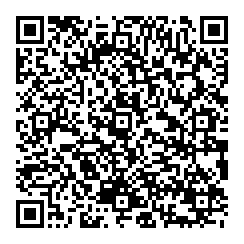 